ПОРТФОЛИО  СТУДЕНТА
по освоению профессиональных модулейСпециальность 34.02.01 СЕСТРИНСКОЕ ДЕЛОСтудент(ка) _______________________________________Группа_________ бригада________Санкт-Петербург
202   г.Профессиональный модульПМ 04 «Выполнение работ по профессии «Младшая медицинская сестра по уходу за больными»Содержание портфолиоОБЯЗАТЕЛЬНАЯ ЧАСТЬКалендарный план освоения профессионального модуля 04 «Выполнение работ по профессии «Младшая медицинская сестра по уходу за больными» (форма 1).Ведомость учебных достижений при освоении профессионального модуля 04 «Выполнение работ по профессии «Младшая медицинская сестра по уходу за больными» (форма 2).Формируемые компетенции (форма 3).Лист зачётных манипуляций   при освоении профессионального модуля 04 «Выполнение работ по профессии «Младшая медицинская сестра по уходу за больными» (форма 4)Дневник учебной практики МДК 04.02. «Безопасная среда для пациента и персонала» (форма 5).Дневник учебной практики МДК 04.03. «Технология выполнения медицинских услуг» (форма 6).Дневник  производственной  практики  по ПМ 04 Выполнение работ по профессии «Младшая медицинская сестра по уходу за больными»  (вкладыш) (форма 7).Характеристика по окончании производственной практики  по ПМ 04 Выполнение работ по профессии «Младшая медицинская сестра по уходу за больными» (форма 8). Аттестационный лист по производственной практике  по ПМ 04 Выполнение работ по профессии «Младшая медицинская сестра по уходу за больными (форма 9).Б. ПРИЛОЖЕНИЯ, ОТРАЖАЮЩИЕ КАЧЕСТВО ОСВОЕНИЯ СТУДЕНТОМ   ПМ 04.  Выполнение работ по профессии «Младшая медицинская сестра по уходу за больными» Студент(ка)________________________________________________Форма 1КАЛЕНДАРНЫЙ  ПЛАН ОСВОЕНИЯ ПРОФЕССИОНАЛЬНОГО МОДУЛЯ 
ПМ 04 «Выполнение работ по профессии «Младшая медицинская сестра по уходу за больными»Студент(ка) _________________________________________                                                                                                                                                                               Форма 2 ВЕДОМОСТЬ ОСВОЕНИЯ ПРОФЕССИОНАЛЬНОГО МОДУЛЯ 
ПМ 04 «Выполнение работ по профессии «Младшая медицинская сестра по уходу за больными» ФИО __________________________________________________, гр.___________________	    Специальность 34.02.01 Сестринское делоОсвоил (а) программу профессионального модуля в объеме 435 часов с «01» сентября 20__ г. по «___»__________ 20__ г. со следующими результатами: Студент(ка) ____________________________________                                                                                                                                                                Форма 3В ходе учебных  и  производственной практик по ПМ 04 «Выполнение работ по профессии «Младшая медицинская сестра по уходу за больными»  у студента были сформированы следующие профессиональные и общие компетенции (ПК и ОК):Студент(ка) _______________________________________                                                                                                                                                     Форма 4ЛИСТ ЗАЧЁТНЫХ МАНИПУЛЯЦИЙ ПРИ ОСВОЕНИИ ПРОФЕССИОНАЛЬНОГО МОДУЛЯ 04«ВЫПОЛНЕНИЕ РАБОТ ПО ПРОФЕССИИ МЛАДШАЯ МЕДСЕСТРА»6Студент(ка) _______________________________________                                                      Форма 5                                                                         Дневник учебной практики (МДК 04.02. Безопасная среда для пациента и персонала)Студент(ка) _______________________________________                                               Форма 6                                                                         Дневник учебной практики (МДК 04.03.Технология выполнения медицинских услуг)Студент(ка) ____________________________________________                                                      Форма 7Характеристика по окончании производственной практикиСтудент(ка) _____________________________________ группы ____ курса СПб ГБПОУ  МК №1 проходил(а) практику по профессиональному модулю ПМ 04 Выполнение работ по профессии МЛАДШАЯ  МЕДИЦИНСКАЯ  СЕСТРА  ПО  УХОДУ  ЗА  БОЛЬНЫМИ     Срок с_________________________ по______________________________201___г.   Отработано часов __________ За время прохождения практики  характеризовалась (ся) следующим образомРаботал по программе или нет _______________________________Дисциплина (отсутствие опозданий, преждевременных уходов с дежурства без согласования  с ответственными лицами, своевременное выполнение заданий, отсутствие  нарушений правил распорядка, отсутствие вредных привычек (курение) во время дежурства)     (0-5 баллов)                                                               _________________ (баллов)Внешний вид (опрятность, одежда чистая, отглаженная, по размеру; волосы убраны  под медицинскую шапочку, ногти коротко пострижены, без яркого лака, обувь на низком каблуке, удобная, может подвергаться дезинфекции, косметика умеренная, нет посторонних запахов)  (0-5 баллов)            _________________(баллов)Взаимодействие с персоналом  (субординация, вежливость, приветливость, вовлеченность в работу команды, обращение к коллегам за разъяснениями)           __________________(баллов)(0-5 баллов)Общение с  пациентами и родственниками  (подчеркнуть) доброжелательностьнедостаточное владение навыками общенияне владеет навыками общенияотзывы пациентов о работе студента  -  благодарности или жалобы (подчеркнуть)Овладение общими и профессиональными компетенциями в соответствии с приложением (0-5 баллов)                                                                                               ______________ (баллов)Владение практическими навыками и умениями  (0-5 баллов)                                 _______________ (баллов)Владение вопросами санитарно-противоэпидемического режима (0-5 баллов)    ________________ (баллов)Замечания по практике, общее впечатление, предложения по улучшению качества практики ________________________________________________________________________________________ ________________________________________________________________________________________ Практику прошел(а) с оценкой ____________________________________Дата «____» _________ 20___ г.Подписи:                                                       общий руководитель практики_________________/____________________непосредственный руководитель практики_____________/______________методический руководитель практики_________________/______________М.П.Студент(ка) ___________________________________                                                                                      Форма 8АТТЕСТАЦИОННЫЙ  ЛИСТ ПО  ПРОИЗВОДСТВЕННОЙ ПРАКТИКЕПМ 04 Выполнение работ по профессии Младшая медицинская сестра по уходу за больнымиОценка результатов освоения профессиональных компетенцийНепосредственный руководитель практики    ___________________  /  __________________ Методический руководитель                _________________________ / ___________________Зачет по производственной практикеИтоговая оценка за производственную практику _____________________ Методический руководитель      ______________/________________Профессиональный модуль 01                «ПРОВЕДЕНИЕ ПРОФИЛАКТИЧЕСКИХ МЕРОПРИЯТИЙ»Содержание портфолиоОБЯЗАТЕЛЬНАЯ ЧАСТЬКалендарный план освоения профессионального модуля 01 «Проведение профилактических мероприятий» (форма 1).Ведомость учебных достижений при освоении профессионального модуля 01 «Проведение профилактических мероприятий» (форма 2).Формируемые компетенции (форма 3).Лист зачётных манипуляций   при освоении профессионального модуля 01 «Проведение профилактических мероприятий» (форма 4)Дневник учебной практики МДК 01.01. «Здоровый человек и его окружение» (Здоровый ребенок - форма 5.1).Дневник учебной практики МДК 01.01. «Здоровый человек и его окружение» (Здоровые мужчина и женщина - форма 5.2).Дневник учебной практики МДК 01.01. «Здоровый человек и его окружение» (Здоровье лиц пожилого возраста - форма 5.3).Дневник  производственной  практики  МДК 01.01. «Здоровый человек и его окружение»  (Здоровый ребенок - форма 6)Характеристика по окончании производственной практики  МДК 01.01. «Здоровый человек и его окружение» (Здоровый ребенок – форма 7). Аттестационный лист по производственной практике МДК 01.01«Здоровый человек и его окружение» (Здоровый ребенок – форма 8). Дневник  учебной  практики  МДК 01.03. «Сестринское дело в системе первичной медико-санитарной помощи населению»  (форма 9)Дневник  производственной  практики  МДК 01.03. «Сестринское дело в системе первичной медико-санитарной помощи населению»  (форма 10)Характеристика по окончании производственной практики  МДК 01.03. «Сестринское дело в системе первичной медико-санитарной помощи населению» (форма 11).Аттестационный лист по производственной практике МДК 01.03«Сестринское дело в системе первичной медико-санитарной помощи населению» (форма 12).Б. Приложения, отражающие качество освоения модуляСтудент(ка) ___________________________________Форма  1КАЛЕНДАРНЫЙ  ПЛАН ОСВОЕНИЯ ПРОФЕССИОНАЛЬНОГО МОДУЛЯ 
ПМ 01 «ПРОВЕДЕНИЕ ПРОФИЛАКТИЧЕСКИХ МЕРОПРИЯТИЙ»Студент(ка) __________________________________                                                                                                                                                                                                                                                              Форма 2 ВЕДОМОСТЬ ОСВОЕНИЯ ПРОФЕССИОНАЛЬНОГО МОДУЛЯ 
ПМ 01 «ПРОВЕДЕНИЕ ПРОФИЛАКТИЧЕСКИХ МЕРОПРИЯТИЙ» ФИО __________________________________________________, гр.___________________	    Специальность 34.02.01 Сестринское делоОсвоил (а) программу профессионального модуля в объеме 234 часов с «01» сентября 20__ г. по «___»__________ 20__ г. со следующими результатами:Студент(ка) __________________________________                                                                                                                                                                                        ФОРМА 3                                                                                                                                                             В ходе учебных  и  производственной практик по ПМ 01 «ПРОВЕДЕНИЕ ПРОФИЛАКТИЧЕСКИХ МЕРОПРИЯТИЙ»  у студента были сформированы следующие профессиональные и общие компетенции (ПК и ОК):Студент(ка) __________________________________                                                                                                                                                                                        ФОРМА 4ЛИСТ ЗАЧЁТНЫХ МАНИПУЛЯЦИЙ ПРИ ОСВОЕНИИ ПРОФЕССИОНАЛЬНОГО МОДУЛЯ
ПМ 01 ПРОВЕДЕНИЕ ПРОФИЛАКТИЧЕСКИХ МЕРОПРИЯТИЙСтудент(ка) __________________________________                                                                                         Форма 5.1Дневник УЧЕБНОЙ ПРАКТИКИ   по ПМ 01 Проведение профилактических мероприятий «Здоровый ребенок»    Студент(ка) __________________________________                                                                                         Форма 5.2Дневник УЧЕБНОЙ ПРАКТИКИ   по ПМ 01 Проведение профилактических мероприятий«Здоровые мужчина и женщина»    Студент(ка) __________________________________                                                                                         Форма 5.2Дневник УЧЕБНОЙ ПРАКТИКИ   по ПМ 01 Проведение профилактических мероприятий«Здоровье лиц пожилого возраста»         Студент(ка) __________________________________                                                                                           Форма 6 ДНЕВНИК  ПРОИЗВОДСТВЕННОЙ ПРАКТИКИ(ФИО студента) _____________________________________ прошел (а) ПРОИЗВОДСТВЕННУЮ ПРАКТИКУ по МДК  01.01 ЗДОРОВЫЙ  ЧЕЛОВЕК И ЕГО ОКРУЖЕНИЕ, раздел «Здоровый ребенок» в объёме 36 часов с «____» ________ 20__г. по «____» _______ 20__ г. в__________________________________________ Вид профессиональной деятельности: ПРОВЕДЕНИЕ ПРОФИЛАКТИЧЕСКИХ МЕРОПРИЯТИЙВиды работ, выполненных обучающимся во время практики:Отчет о производственной практикеСтудент(ка) __________________________________                                                                                           Форма 7Характеристика по окончании производственной практикиСтудент(ка) _____________________________________ группы ____ курса СПб ГБПОУ  МК №1 проходил(а) практику по профессиональному модулю ПМ 01 ПРОВЕДЕНИЕ ПРОФИЛАКТИЧЕСКИХ МЕРОПРИЯТИЙ по разделу МДК 01.01 Здоровый человек и его окружение (раздел Здоровый ребенок) на базе _____________________________________________________________________________________________________   Срок с_________________ по_________________201___г.   Отработано часов __________ За время прохождения практики  характеризовалась (ся) следующим образомРаботал по программе или нет _______________________________Дисциплина (отсутствие опозданий, преждевременных уходов с дежурства без согласования  с ответственными лицами, своевременное выполнение заданий, отсутствие  нарушений правил распорядка, отсутствие вредных привычек (курение) во время дежурства)     (0-5 баллов)                                                                _________________ (баллов)Внешний вид (опрятность, одежда чистая, отглаженная, по размеру; волосы убраны  под медицинскую шапочку, ногти коротко пострижены, без яркого лака, обувь на низком каблуке, удобная, может подвергаться дезинфекции, косметика умеренная, нет посторонних запахов)  (0-5 баллов)             _________________(баллов)Взаимодействие с персоналом  (субординация, вежливость, приветливость, вовлеченность в работу команды, обращение к коллегам за разъяснениями)           __________________(баллов)(0-5 баллов)Общение с  пациентами и родственниками  (подчеркнуть) доброжелательностьнедостаточное владение навыками общенияне владеет навыками общенияотзывы пациентов о работе студента  -  благодарности или жалобы (подчеркнуть)Овладение общими и профессиональными компетенциями в соответствии с приложением (0-5 баллов)                                                                                               ______________ (баллов)Владение практическими навыками и умениями  (0-5 баллов)                                 _______________ (баллов)Владение вопросами санитарно-противоэпидемического режима (0-5 баллов)    ________________ (баллов)Замечания по практике, общее впечатление, предложения по улучшению качества практики ________________________________________________________________________________________ ________________________________________________________________________________________ Практику прошел(а) с оценкой ____________________________________Дата «____» _________ 20___ г.Подписи:                                   общий руководитель практики_________________/_____________________непосредственный руководитель практики_____________/______________методический руководитель практики_________________/______________М.П.Студент(ка) __________________________________                                                                                       Форма 8АТТЕСТАЦИОННЫЙ  ЛИСТ ПО  ПРОИЗВОДСТВЕННОЙ ПРАКТИКЕМДК 01.01. «Здоровый человек и его окружение» Раздел «Здоровый ребенок»Оценка результатов освоения профессиональных компетенцийНепосредственный руководитель практики    ___________________  /  __________________ Методический руководитель                _________________________ / ___________________Зачет по  производственной практикеИтоговая оценка за производственную практику _____________________ Методический руководитель      ______________/________________Студент(ка) __________________________________                                                                                       Форма 9ДНЕВНИК    УЧЕБНОЙ  ПРАКТИКИ
МДК 01.03 СЕСТРИНСКОЕ ДЕЛО В СИСТЕМЕ ПЕРВИЧНОЙ МЕДИКО-САНИТАРНОЙ ПОМОЩИ НАСЕЛЕНИЮ Объём 36 часов с «____» ________ 20__г. по «____» ________ 20__ г. Виды работ, выполненных обучающимся во время практики:Студент(ка) __________________________________                                                                                       Форма 10ДНЕВНИК  ПРОИЗВОДСТВЕННОЙ ПРАКТИКИ(ФИО студента) _____________________________________________________________________ прошел (а) ПРОИЗВОДСТВЕННУЮ ПРАКТИКУ по МДК  01.03 СЕСТРИНСКОЕ ДЕЛО В СИСТЕМЕ ПЕРВИЧНОЙ МЕДИКО-САНИТАРНОЙ ПОМОЩИ НАСЕЛЕНИЮ в объёме 36 часов с «____» ________ 20__г. по «____» _______ 20__ г. в__________________________________________ Вид профессиональной деятельности: ПРОВЕДЕНИЕ ПРОФИЛАКТИЧЕСКИХ МЕРОПРИЯТИЙВиды работ, выполненных обучающимся во время практики:Отчет о производственной практикеСтудент(ка) __________________________________                                                                                       Форма 11Характеристика по окончании производственной практикиСтудент _____________________________________ группы ____ курса СПб ГБПОУ  МК №1 проходил практику по профессиональному модулю ПМ 01 ПРОВЕДЕНИЕ ПРОФИЛАКТИЧЕСКИХ МЕРОПРИЯТИЙ  МДК  01.03 СЕСТРИНСКОЕ ДЕЛО В СИСТЕМЕ ПЕРВИЧНОЙ МЕДИКО-САНИТАРНОЙ ПОМОЩИ НАСЕЛЕНИЮ на базе __________________________________________________________   Срок с_____ по__________201___г.За время прохождения практики  характеризовалась (ся) следующим образом       1. Работал по программе или нет _______________________________       2.  Дисциплина (отсутствие опозданий, преждевременных уходов с дежурства              без согласования  с ответственными лицами, своевременное выполнение заданий,              отсутствие  нарушений правил распорядка, отсутствие вредных привычек              (курение) во время дежурства)    (0-5 баллов)                                                                _________________ (баллов)Внешний вид (опрятность, одежда чистая, отглаженная, по размеру; волосы убраны  под медицинскую шапочку, ногти коротко пострижены, без яркого лака, обувь на низком каблуке, удобная, может подвергаться дезинфекции, косметика умеренная, нет посторонних запахов)  (0-5 баллов)            _________________(баллов)Взаимодействие с персоналом  (субординация, вежливость, приветливость, вовлеченность в работу команды, обращение к коллегам за разъяснениями)           __________________(баллов)(0-5 баллов)       5. Общение с  пациентами и родственниками  (подчеркнуть) доброжелательностьнедостаточное владение навыками общенияне владеет навыками общенияотзывы пациентов о работе студента  -  благодарности или жалобы (подчеркнуть)       6. Овладение общими и профессиональными компетенциями в соответствии с приложением (0-5 баллов)                                                                                               ______________ (баллов)Владение практическими навыками и умениями  (0-5 баллов)                                 _______________ (баллов)Владение вопросами санитарно-противоэпидемического режима (0-5 баллов)    ________________ (баллов)9. Замечания по практике, общее впечатление, предложения по улучшению качества практики ________________________________________________________________________________________ ________________________________________________________________________________________10. Практику прошел(а) с оценкой ____________________________________Дата «____» _________ 20___ г.Подписи:                                                       общий руководитель практики_________________/____________________непосредственный руководитель практики_____________/______________методический руководитель практики_________________/______________М.П.Студент(ка) __________________________________                                                                                       Форма 12АТТЕСТАЦИОННЫЙ  ЛИСТ ПО  ПРОИЗВОДСТВЕННОЙ ПРАКТИКЕМДК 01.03. «Сестринское дело в системе первичной медико-санитарной помощи населению»Оценка результатов освоения профессиональных компетенцийНепосредственный руководитель практики    ___________________  /  __________________ Методический руководитель                _________________________ / ___________________Зачет по производственной практикеИтоговая оценка за производственную практику _____________________ Методический руководитель ______________/________________Профессиональный модуль 02«УЧАСТИЕ В ЛЕЧЕБНО-ДИАГНОСТИЧЕСКОМ И РЕАБИЛИТАЦИОННОМ ПРОЦЕССАХ»Содержание портфолиоОбязательная частьКалендарный план освоения профессионального модуля 02 «Участие в лечебно-диагностическом и реабилитационном процессах» (форма 1).Ведомость учебных достижений при освоении профессионального модуля  02  «Участие в лечебно-диагностическом и реабилитационном процессах» (форма 2).Овладение профессиональными и общими компетенциями достижений при освоении профессионального модуля  02  «Участие в лечебно-диагностическом и реабилитационном процессах» (форма 3).Лист зачётных манипуляций   при освоении профессионального модуля» 02  «Участие в лечебно-диагностическом и реабилитационном процессах»  (форма 4)Дневник учебной практики МДК 02.01, раздел  «Сестринский уход за пациентами терапевтического профиля» (форма 5)Характеристика по окончании производственной практики  МДК.02.01., раздел  «Сестринский уход за пациентами терапевтического профиля» (форма 6).Аттестационный лист производственной практики  МДК 02.01, раздел «Сестринский уход за пациентами терапевтического профиля» (форма 7).Дневник учебной практики МДК 02.01, раздел «Сестринский уход за пациентами хирургического профиля» (форма 8)Характеристика по окончании производственной практики  МДК.02.01., раздел  «Сестринский уход за пациентами хирургического  профиля» (форма 9)Аттестационный лист производственной практики  МДК 02.01, раздел «Сестринский уход за пациентами хирургического  профиля» (форма 10).Дневник учебной практики МДК 02.01, раздел  «Сестринский уход за пациентами детского возраста» (форма 11)Характеристика по окончании производственной практики  МДК.02.01., раздел  «Сестринский уход за пациентами детского возраста» (форма 12)Аттестационный лист производственной практики  МДК 02.01, раздел «Сестринский уход за пациентами детского возраста» (форма 13).Дневник учебной практики МДК 02.01, раздел  «Сестринский уход при инфекционных заболеваниях» (форма 14)Дневник учебной практики МДК 02.02 «Основы реабилитации» (форма 15)Дневник производственной  практики МДК 02.02 «Основы реабилитации» (форма 16)Характеристика по окончании производственной практики  МДК.02.02  «Основы реабилитации» (форма 17)Аттестационный  лист по производственной практике  МДК 02.02 «Основы реабилитации»:  (форма 18)Б. Приложения, отражающие качество освоения модуляСтудент(ка)______________________________________________                                                                                                                                                             Форма 1 ПЛАН ОСВОЕНИЯ ПРОФЕССИОНАЛЬНОГО МОДУЛЯ 02 «УЧАСТИЕ В ЛЕЧЕБНО-ДИАГНОСТИЧЕСКОМ И РЕАБИЛИТАЦИОННОМ ПРОЦЕССАХ»Студент(ка)______________________________________________                                                                                                                                                             Форма 2 ОЦЕНОЧНАЯ ВЕДОМОСТЬ ПО ПРОФЕССИОНАЛЬНОМУ МОДУЛЮПМ 02 «УЧАСТИЕ В ЛЕЧЕБНО-ДИАГНОСТИЧЕСКОМ И РЕАБИЛИТАЦИОННОМ ПРОЦЕССАХ»ФИО ______________________________________________________________________	     		Специальность 34.02.01 Сестринское делоОсвоил(а) программу профессионального модуля в объеме 1356  часов с «01» сентября 20__ г. по «___»__________ 20__ г.Результаты промежуточной аттестации по элементам профессионального модуля:Студент(ка)____________________________________                                                                                                                                                                    Форма 3Овладение общими и профессиональными компетенциямиВ ходе учебных  и  производственной практик по ПМ 02 «УЧАСТИЕ В ЛЕЧЕБНО-ДИАГНОСТИЧЕСКОМ И РЕАБИЛИТАЦИОННОМ ПРОЦЕССАХ» у студента были сформированы следующие профессиональные и общие компетенции (ПК и ОК):Студент(ка) ______________________________________                                                                                                                                                                                    ФОРМА 4ЛИСТ ЗАЧЁТНЫХ МАНИПУЛЯЦИЙ ПРИ ОСВОЕНИИ ПРОФЕССИОНАЛЬНОГО МОДУЛЯ
ПМ 02 «УЧАСТИЕ В ЛЕЧЕБНО-ДИАГНОСТИЧЕСКОМ И РЕАБИЛИТАЦИОННОМ ПРОЦЕССАХ» СУТ* - сестринский уход в терапии   СУХ* - сестринский уход в хирургии	СУП*- сестринский уход в педиатрииСтудент(ка) ___________________________                                                                                                             Форма 5ДНЕВНИК ПО УЧЕБНОЙ  ПРАКТИКЕ                                                           Сестринский уход за пациентами терапевтического профиляСтудент(ка) _______________________________Преподаватель __________________ ________________________________________________ Студент(ка) ___________________________                                                                                                           Форма 6Характеристика по окончании производственной практикиСтудент(ка) _____________________________________ группы ____ курса СПб ГБПОУ  МК №1 проходил(а) практику по профессиональному модулю ПМ 02 «Участие в лечебно-диагностическом и реабилитационном процессах»  МДК 02.01 «Сестринский уход при различных заболеваниях и состояниях», раздел «Сестринский уход за пациентами терапевтического профиля» на базе _____________________________________________________________________________________________   Срок с_________________ по_________________201___г.   Отработано часов __________ За время прохождения практики  характеризовалась (ся) следующим образомРаботал по программе или нет _______________________________Дисциплина (отсутствие опозданий, преждевременных уходов с дежурства без согласования  с ответственными лицами, своевременное выполнение заданий, отсутствие  нарушений правил распорядка, отсутствие вредных привычек (курение) во время дежурства)       (0-5 балов)                                               _______________ (баллов)Внешний вид (опрятность, одежда чистая, отглаженная, по размеру; волосы убраны  под медицинскую шапочку, ногти коротко пострижены, без яркого лака, обувь на низком каблуке, удобная, может подвергаться дезинфекции, косметика умеренная, нет посторонних запахов)   (0-5 б)    ________________(баллов)Взаимодействие с персоналом  (субординация, вежливость, приветливость, вовлеченность в работу команды, обращение к коллегам за разъяснениями)______________(баллов)(0-5 баллов)Общение с  пациентами и родственниками  (подчеркнуть) доброжелательностьнедостаточное владение навыками общенияне владеет навыками общенияотзывы пациентов о работе студента  -  благодарности или жалобы (подчеркнуть)Овладение общими и профессиональными компетенциями в соответствии с приложением (0-5 баллов)                                                                           ______________ (баллов)Владение практическими навыками и умениями  (0-5 баллов)             _______________ (баллов)Владение вопросами санитарно-противоэпидемического режима (0-5 баллов)                                                                                                                                                                                                          _______________ (баллов)Замечания по практике, общее впечатление, предложения по улучшению качества практики ______________________________________________________________________________________ ______________________________________________________________________________________ Практику прошел(а) с оценкой ____________________________________Дата «____» _________ 20___ г.Подписи:                            общий руководитель практики_________________/____________________                            непосредственный руководитель практики_____________/______________                         методический руководитель практики_________________/______________М.П.Студент(ка) ___________________________                                                                                                   Форма 7                                                                                                                                                                                                                                                АТТЕСТАЦИОННЫЙ  ЛИСТ ПО  ПРОИЗВОДСТВЕННОЙ ПРАКТИКЕМДК 02.01. «СЕСТРИНСКИЙ УХОД ПРИ РАЗЛИЧНЫХ ЗАБОЛЕВАНИЯХ И СОСТОЯНИЯХ» Раздел «СЕСТРИНСКИЙ УХОД ЗА ПАЦИЕНТАМИ ТЕРАПЕВТИЧЕСКОГО ПРОФИЛЯ»Оценка результатов освоения профессиональных компетенцийНепосредственный руководитель практики    _________________  /  __________________ Методический руководитель                ________________________ / ___________________Зачет по  производственной практикеИтоговая оценка за производственную практику _____________________ Методический руководитель ______________/________________ Студент(ка) ___________________________                                                                                                            Форма 8                                                                                                                                                                                                                               ДНЕВНИК ПО УЧЕБНОЙ  ПРАКТИКЕ                               Сестринский уход за пациентами хирургического  профиляСтудент(ка)_____________________________Преподаватель ________________________________________________ Студент(ка) ___________________________                                                                                   Форма 9Характеристика по окончании производственной практикиСтудент(ка) _____________________________________ группы ____ курса СПб ГБПОУ  МК №1 проходил(а) практику по профессиональному модулю ПМ 02 «Участие в лечебно-диагностическом и реабилитационном процессах» МДК 02.01 «Сестринский уход при различных заболеваниях и состояниях», раздел «СЕСТРИНСКИЙ УХОД ЗА ПАЦИЕНТАМИ ХИРУРГИЧЕСКОГО  ПРОФИЛЯ» на базе _____________________________________________________________________________________________   Срок с_________________ по_________________201___г.   Отработано часов __________ За время прохождения практики  характеризовалась (ся) следующим образом1. Работал по программе или нет _______________________________2. Дисциплина (отсутствие опозданий, преждевременных уходов с дежурства без согласования  с ответственными лицами, своевременное выполнение заданий, отсутствие  нарушений правил распорядка, отсутствие вредных привычек (курение) во время дежурства)    (0-5 баллов)                                                 _______________ (баллов)3.Внешний вид (опрятность, одежда чистая, отглаженная, по размеру; волосы убраны  под медицинскую шапочку, ногти коротко пострижены, без яркого лака, обувь на низком каблуке, удобная, может подвергаться дезинфекции, косметика умеренная, нет посторонних запахов)  (0-5 б)     ________________(баллов)4. Взаимодействие с персоналом  (субординация, вежливость, приветливость, вовлеченность в работу команды, обращение к коллегам за разъяснениями)______________(баллов)(0-5 баллов)5.Общение с  пациентами и родственниками  (подчеркнуть) доброжелательностьнедостаточное владение навыками общенияне владеет навыками общенияотзывы пациентов о работе студента  -  благодарности или жалобы (подчеркнуть)6. Овладение общими и профессиональными компетенциями в соответствии с приложением (0-5 баллов)                                                                           ______________ (баллов)7.Владение практическими навыками и умениями  (0-5 баллов)             _______________ (баллов)8. Владение вопросами санитарно-противоэпидемического режима (0-5 баллов)                                                                                                                                                                                                          _______________ (баллов)9.Замечания по практике, общее впечатление, предложения по улучшению качества практики ______________________________________________________________________________________ ______________________________________________________________________________________ 10. Практику прошел(а) с оценкой ____________________________________Дата «____» _________ 20___ г.Подписи:                            общий руководитель практики_________________/____________________                            непосредственный руководитель практики_____________/______________                         методический руководитель практики_________________/______________М.П.Студент(ка) _____________________________________                                                                 Форма 10АТТЕСТАЦИОННЫЙ  ЛИСТ ПО  ПРОИЗВОДСТВЕННОЙ ПРАКТИКЕМДК 02.01. «СЕСТРИНСКИЙ УХОД ПРИ РАЗЛИЧНЫХ ЗАБОЛЕВАНИЯХ И СОСТОЯНИЯХ» Раздел «СЕСТРИНСКИЙ УХОД ЗА ПАЦИЕНТАМИ ХИРУРГИЧЕСКОГО ПРОФИЛЯ»Оценка результатов освоения профессиональных компетенцийНепосредственный руководитель практики    _________________  /  __________________ Методический руководитель                ________________________ / ___________________Зачет по  производственной практикеИтоговая оценка за производственную практику _____________________ Методический руководитель ______________/________________   Студент(ка) _____________________________________                                                             Форма 11                 Дневник по учебной практикеСестринский уход за пациентами детского возрастаСтудент(ка) __________________________________Преподаватель _________________________________Студент(ка) _____________________________________                                                                  Форма 12Характеристика по окончании производственной практикиСтудент(ка) _____________________________________ группы ____ курса СПб ГБПОУ  МК №1 проходил(а) практику по профессиональному модулю ПМ 02 «Участие в лечебно-диагностическом и реабилитационном процессах» МДК 02.01 «Сестринский уход при различных заболеваниях и состояниях», раздел «СЕСТРИНСКИЙ УХОД ЗА ПАЦИЕНТАМИ ДЕТСКОГО ВОЗРАСТА» на базе _____________________________________________________________________________________________   Срок с_________________ по_________________201___г.   Отработано часов __________ За время прохождения практики  характеризовалась (ся) следующим образом1. Работал по программе или нет _______________________________2. Дисциплина (отсутствие опозданий, преждевременных уходов с дежурства без согласования  с ответственными лицами, своевременное выполнение заданий, отсутствие  нарушений правил распорядка, отсутствие вредных привычек (курение) во время дежурства)     (0-5 баллов)                                               _______________ (баллов)3.Внешний вид (опрятность, одежда чистая, отглаженная, по размеру; волосы убраны  под медицинскую шапочку, ногти коротко пострижены, без яркого лака, обувь на низком каблуке, удобная, может подвергаться дезинфекции, косметика умеренная, нет посторонних запахов)  (0-5 б)     ________________(баллов)4. Взаимодействие с персоналом  (субординация, вежливость, приветливость, вовлеченность в работу команды, обращение к коллегам за разъяснениями)______________(баллов)(0-5 баллов)5.Общение с  пациентами и родственниками  (подчеркнуть) доброжелательностьнедостаточное владение навыками общенияне владеет навыками общенияотзывы пациентов о работе студента  -  благодарности или жалобы (подчеркнуть)6. Овладение общими и профессиональными компетенциями в соответствии с приложением (0-5 баллов)                                                                           ______________ (баллов)7.Владение практическими навыками и умениями  (0-5 баллов)             _______________ (баллов)8. Владение вопросами санитарно-противоэпидемического режима (0-5 баллов)                                                                                                                                                                                                          _______________ (баллов)9.Замечания по практике, общее впечатление, предложения по улучшению качества практики ______________________________________________________________________________________ ______________________________________________________________________________________ 10. Практику прошел(а) с оценкой ____________________________________Дата «____» _________ 20___ г.Подписи:                            общий руководитель практики_________________/____________________                            непосредственный руководитель практики_____________/______________                         методический руководитель практики_________________/______________М.П.Студент(ка) ____________________________________                                                                  Форма 13АТТЕСТАЦИОННЫЙ  ЛИСТ ПО  ПРОИЗВОДСТВЕННОЙ ПРАКТИКЕМДК 02.01. «СЕСТРИНСКИЙ УХОД ПРИ РАЗЛИЧНЫХ ЗАБОЛЕВАНИЯХ И СОСТОЯНИЯХ» Раздел «СЕСТРИНСКИЙ УХОД ЗА ПАЦИЕНТАМИ ДЕТСКОГО ВОЗРАСТА»Оценка результатов освоения профессиональных компетенцийНепосредственный руководитель практики    _________________  /  __________________ Методический руководитель                ________________________ / ___________________Зачет по производственной практикеИтоговая оценка за производственную практику _____________________ Методический руководитель ______________/_______________ Студент(ка) ____________________________________                                                          Форма 14                                                                                                      ДНЕВНИК ПО УЧЕБНОЙ  ПРАКТИКЕ                                                           Сестринский уход при инфекционных заболеванияхСтудент(ка) ___________________________Преподаватель _________________________________  Студент(ка) ____________________________________                                                           Форма 15                                                                                                                                          ДНЕВНИК  ПРОИЗВОДСТВЕННОЙ ПРАКТИКИ                        МДК 02.02.   Основы реабилитации                                                                                                                                                       Студент(ка) ____________________________Преподаватель _______________________Студент(ка) ____________________________________                                                            Форма 16 ДНЕВНИК  ПРОИЗВОДСТВЕННОЙ ПРАКТИКИ(ФИО студента) _____________________________________ прошел (а) ПРОИЗВОДСТВЕННУЮ ПРАКТИКУ по МДК  02.02  «ОСНОВЫ  РЕАБИЛИТАЦИИ  в объёме 36 часов с «____» ________ 20__г. по «____» _______ 20__ г. в__________________________________________ Вид профессиональной деятельности: Участие в лечебно-диагностическом и реабилитационном процессахВиды работ, выполненных обучающимся во время практики:Отчет о производственной практикеСтудент(ка) __________________________________________                                          Форма 17Характеристика по окончании производственной практикиСтудент _____________________________________ группы ____ курса СПб ГБПОУ  МК №1 проходил практику по профессиональному модулю ПМ 02 УЧАСТИЕ В ЛЕЧЕБНО-ДИАГНОСТИЧЕСКОМ И РЕАБИЛИТАЦИОННОМ ПРОЦЕССАХ  МДК  02.02  ОСНОВЫ РЕАБИЛИТАЦИИна базе __________________________________________________________________________________   Срок с_____ по__________201___г.За время прохождения практики  характеризовалась (ся) следующим образом       1. Работал по программе или нет _______________________________       2.  Дисциплина (отсутствие опозданий, преждевременных уходов с дежурства              без согласования  с ответственными лицами, своевременное выполнение заданий,              отсутствие  нарушений правил распорядка, отсутствие вредных привычек              (курение) во время дежурства)    (0-5 баллов)                                             _________________ (баллов)Внешний вид (опрятность, одежда чистая, отглаженная, по размеру; волосы убраны  под медицинскую шапочку, ногти коротко пострижены, без яркого лака, обувь на низком каблуке, удобная, может подвергаться дезинфекции, косметика умеренная, нет посторонних запахов)  (0-5 бал)  _______________(баллов)Взаимодействие с персоналом  (субординация, вежливость, приветливость, вовлеченность в работу команды, обращение к коллегам за разъяснениями) _____________(баллов)(0-5 баллов)       5. Общение с  пациентами и родственниками  (подчеркнуть) доброжелательностьнедостаточное владение навыками общенияне владеет навыками общенияотзывы пациентов о работе студента  -  благодарности или жалобы (подчеркнуть)       6. Овладение общими и профессиональными компетенциями в соответствии с приложением (0-5 баллов)                                                                             ______________ (баллов)Владение практическими навыками и умениями  (0-5 баллов)              _______________ (баллов)Владение вопросами санитарно-противоэпидемического режима (0-5 баллов) ______ (баллов)9. Замечания по практике, общее впечатление, предложения по улучшению качества практики ________________________________________________________________________________________ ________________________________________________________________________________________10. Практику прошел(а) с оценкой ____________________________________Дата «____» _________ 20___ г.Подписи:                                                       общий руководитель практики_________________/____________________непосредственный руководитель практики_____________/______________методический руководитель практики_________________/______________М.П.Студент(ка) __________________________________________                                     Форма 18                                                                               АТТЕСТАЦИОННЫЙ  ЛИСТ ПО  ПРОИЗВОДСТВЕННОЙ ПРАКТИКЕПМ 02. «Участие в лечебно-диагностическом и реабилитационном процессах» МДК 02.02 «ОСНОВЫ РЕАБИЛИТАЦИИ»Оценка результатов освоения профессиональных компетенцийНепосредственный руководитель практики    _________________  /  __________________ Методический руководитель                ________________________ / ___________________Зачет по  производственной практикеИтоговая оценка за производственную практику _____________________ Методический руководитель ______________/________________                                             Профессиональный модуль ПМ 03 «ОКАЗАНИЕ  ДОВРАЧЕБНОЙ  МЕДИЦИНСКОЙ  ПОМОЩИ  ПРИ  НЕОТЛОЖНЫХ И ЭКСТРЕМАЛЬНЫХ СОСТОЯНИЯХ»                                                       Содержание портфолиоА. ОБЯЗАТЕЛЬНАЯ ЧАСТЬКалендарный план освоения профессионального модуля 03 «Оказание доврачебной медицинской помощи при неотложных и экстремальных состояниях» (форма 1).Ведомость учебных достижений при освоении профессионального модуля 03 «Оказание доврачебной медицинской помощи при неотложных и экстремальных состояниях» (форма 2).Формируемые компетенции (форма 3).Лист зачётных манипуляций   при освоении профессионального модуля 03 «Оказание доврачебной медицинской помощи при неотложных и экстремальных состояниях» (форма 4)Дневник учебной практики МДК 03.01. «Основы реаниматологии» (форма 5).Дневник  производственной  практики  МДК 03.01. «Основы реаниматологии»  (форма 6)Характеристика по окончании производственной практики  МДК 03.01. «Основы реаниматологии» (форма 7). Аттестационный лист по производственной практике МДК 03.01«Основы реаниматологии» (форма 8).Б. ПРИЛОЖЕНИЯ, ОТРАЖАЮЩИЕ КАЧЕСТВО ОСВОЕНИЯ ПМ 03.  СТУДЕНТОМСтудент(ка) _____________________________________________                                                                                                        Форма 1КАЛЕНДАРНЫЙ  ПЛАН ОСВОЕНИЯ ПРОФЕССИОНАЛЬНОГО МОДУЛЯ 
ПМ 03 «ОКАЗАНИЕ ДОВРАЧЕБНОЙ МЕДИЦИНСКОЙ ПОМОЩИ ПРИ НЕОТЛОЖНЫХ И ЭКСТРЕМАЛЬНЫХ СОСТОЯНИЯХ»Студент(ка) _____________________________________________                                                                                                                      Форма 2 ВЕДОМОСТЬ ОСВОЕНИЯ ПРОФЕССИОНАЛЬНОГО МОДУЛЯ 
ПМ 03 «ОКАЗАНИЕ ДОВРАЧЕБНОЙ МЕДИЦИНСКОЙ ПОМОЩИ ПРИ НЕОТЛОЖНЫХ И ЭКСТРЕМАЛЬНЫХ СОСТОЯНИХ» ФИО __________________________________________________, гр.___________________	    Специальность 34.02.01 Сестринское делоОсвоил (а) программу профессионального модуля в объеме 195  часов с «01» сентября 20__ г. по «___»__________ 20__ г. со следующими результатами:Студент(ка) ______________________________________________                                                                                                                                                                  Форма3В ходе ПЗ, УП, ПП по ПМ «Оказание доврачебной медицинской помощи при неотложных и экстремальных состояниях»  у обучающегося были сформированы следующие профессиональные  и общие компетенции (ПК и ОК):Студент(кА) ______________________________________________                                                                                                                                                                Форма 4ЛИСТ ЗАЧЁТНЫХ МАНИПУЛЯЦИЙ ПРИ ОСВОЕНИИ ПРОФЕССИОНАЛЬНОГО МОДУЛЯ
ПМ 03 ОКАЗАНИЕ ДОВРАЧЕБНОЙ МЕДИЦИНСКОЙ ПОМОЩИ ПРИ НЕОТЛОЖНЫХ И ЭКСТРЕМАЛЬНЫХ СОСТОЯНИЯХСтудент(ка)____________________________                                                                                    Форма 5    Дневник УЧЕБНОЙ ПРАКТИКИ   по ПМ 03 Оказание доврачебной медицинской помощи при неотложных и экстремальных состоянияхМДК 03.01 «Основы реаниматологии»    Студент(ка)______________________________________                                                             Форма 6                                          ДНЕВНИК  ПРОИЗВОДСТВЕННОЙ ПРАКТИКИ(ФИО студента) _____________________________________ прошел (а) ПРОИЗВОДСТВЕННУЮ ПРАКТИКУ по МДК  03.01 «ОСНОВЫ  РЕАНИМАТОЛОГИИ»  в объёме 36 часов с «____» ________ 20__г. по «____» _______ 20__ г. в__________________________________________ Вид профессиональной деятельности: ОКАЗАНИЕ  ДОВРАЧЕБНОЙ ПОМОЩИ ПРИ НЕОТЛОЖНЫХ И ЭКСТРЕМАЛЬНЫХ СОСТОЯНИЯХВиды работ, выполненных обучающимся во время практики:Отчет о производственной практикеСтудент(ка)__________________________________                                                                     Форма 7Характеристика по окончании производственной практикиСтудент(ка) _____________________________________ группы ____ курса СПб ГБПОУ  МК №1 проходил(а) практику по профессиональному модулю ПМ 03 ОКАЗАНИЕ ДОВРАЧЕБНОЙ МЕДИЦИНСКОЙ ПОМОЩИ ПРИ НЕОТЛОЖНЫХ И  ЭКСТРЕМАЛЬНЫХ СОСТОЯНИЯХ по  МДК 03.01 ОСНОВЫ  РЕАНИМАТОЛОГИИ  на базе _____________________________________________________________________________________________   Срок с_________________ по_________________201___г.   Отработано часов __________ За время прохождения практики  характеризовалась (ся) следующим образомРаботал по программе или нет _______________________________Дисциплина (отсутствие опозданий, преждевременных уходов с дежурства без согласования  с ответственными лицами, своевременное выполнение заданий, отсутствие  нарушений правил распорядка, отсутствие вредных привычек (курение) во время дежурства)     (0-5 баллов)                                           _________________ (баллов)Внешний вид (опрятность, одежда чистая, отглаженная, по размеру; волосы убраны  под медицинскую шапочку, ногти коротко пострижены, без яркого лака, обувь на низком каблуке, удобная, может подвергаться дезинфекции, косметика умеренная, нет посторонних запахов)  (0-5 баллов)      __________(баллов)Взаимодействие с персоналом  (субординация, вежливость, приветливость, вовлеченность в работу команды, обращение к коллегам за разъяснениями)  ____________(баллов)(0-5 баллов)Общение с  пациентами и родственниками  (подчеркнуть) доброжелательностьнедостаточное владение навыками общенияне владеет навыками общенияотзывы пациентов о работе студента  -  благодарности или жалобы (подчеркнуть)Овладение общими и профессиональными компетенциями в соответствии с приложением (0-5 баллов)                                                                             ______________ (баллов)Владение практическими навыками и умениями  (0-5 баллов)             _______________ (баллов)Владение вопросами санитарно-противоэпидемического режима (0-5 баллов)_______ (баллов)Замечания по практике, общее впечатление, предложения по улучшению качества практики ______________________________________________________________________________________ ______________________________________________________________________________________  Практику прошел(а) с оценкой ____________________________________Дата «____» _________ 20___ г.Подписи:                       общий руководитель практики_________________/____________________М.П                            непосредственный руководитель практики_____________/______________                              методический руководитель практики_________________/______________Студент(ка)______________________________________                                                              Форма 8 АТТЕСТАЦИОННЫЙ  ЛИСТ ПО  ПРОИЗВОДСТВЕННОЙ ПРАКТИКЕМДК 03.01. «ОСНОВЫ РЕАНИМАТОЛОГИИ»1.Оценка результатов освоения профессиональных компетенцийНепосредственный руководитель практики    __________________  /  __________________ Методический руководитель                _______________________ / ___________________2.Зачет по   производственной практикеИтоговая оценка за производственную практику _____________________ Методический руководитель      ______________/________________ПРИЛОЖЕНИЯ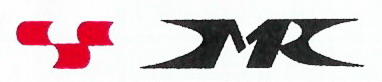 Комитет по здравоохранению Санкт-ПетербургаСанкт-Петербургское государственное бюджетное профессиональное образовательное учреждение«Медицинский колледж № 1»1 курс (1 семестр)1 курс (1 семестр)1 курс (1 семестр)1 курс (1 семестр)1 курс (2 семестр)1 курс (2 семестр)1 курс (2 семестр)1 курс (2 семестр)1 курс (2 семестр)Код и наименование междисциплинарного курса, разделаКол-во часовКол-во часовКол-во часовКод и наименование междисциплинарного курса, разделаКол-во часовКол-во часовКол-во часовКол-во часовКод и наименование междисциплинарного курса, разделаТеорияПЗУПКод и наименование междисциплинарного курса, разделаТеорияПЗУПППМДК 04.01 Теория и практика сестринского дела2412МДК 04.03. Технология оказания медицинских услуг3014436МДК 04.02. Безопасная среда для пациента и персонала186036Производственная практика72Код и наименование междисциплинарного курса, разделаТеорияТеорияПрактические занятияПрактические занятияУчебная практикаУчебная практикаПромежуточная аттестацияПромежуточная аттестацияПромежуточная аттестацияПроизводственная практикаПроизводственная практикаКод и наименование междисциплинарного курса, разделаОценкаФИОпреподавателяОценкаФИОпреподавателяОценкаФИОпреподавателяФормаОценкаФИОпреподавателяОценкаФИОпреподавателяМДК 04.01. Теория и практика сестринского делаКомплексный экзаменМДК 04.02. Безопасная среда для пациента и персоналаКомплексный экзаменМДК.04.03  Технология оказания медицинских услугДифф. зачетИтоги экзамена квалификационного по профессиональному модулю ПМ.04:Итоги экзамена квалификационного по профессиональному модулю ПМ.04:Итоги экзамена квалификационного по профессиональному модулю ПМ.04:Итоги экзамена квалификационного по профессиональному модулю ПМ.04:Итоги экзамена квалификационного по профессиональному модулю ПМ.04:Итоги экзамена квалификационного по профессиональному модулю ПМ.04:Итоги экзамена квалификационного по профессиональному модулю ПМ.04:Итоги экзамена квалификационного по профессиональному модулю ПМ.04:Итоги экзамена квалификационного по профессиональному модулю ПМ.04:Итоги экзамена квалификационного по профессиональному модулю ПМ.04:Итоги экзамена квалификационного по профессиональному модулю ПМ.04:Итоги экзамена квалификационного по профессиональному модулю ПМ.04:Дата: ___.___.20___ г.Подписи членов экзаменационной комиссии:___________________    _________________   _______________    ___________________  _________________Дата: ___.___.20___ г.Подписи членов экзаменационной комиссии:___________________    _________________   _______________    ___________________  _________________Дата: ___.___.20___ г.Подписи членов экзаменационной комиссии:___________________    _________________   _______________    ___________________  _________________Дата: ___.___.20___ г.Подписи членов экзаменационной комиссии:___________________    _________________   _______________    ___________________  _________________Дата: ___.___.20___ г.Подписи членов экзаменационной комиссии:___________________    _________________   _______________    ___________________  _________________Дата: ___.___.20___ г.Подписи членов экзаменационной комиссии:___________________    _________________   _______________    ___________________  _________________Дата: ___.___.20___ г.Подписи членов экзаменационной комиссии:___________________    _________________   _______________    ___________________  _________________Дата: ___.___.20___ г.Подписи членов экзаменационной комиссии:___________________    _________________   _______________    ___________________  _________________Дата: ___.___.20___ г.Подписи членов экзаменационной комиссии:___________________    _________________   _______________    ___________________  _________________Дата: ___.___.20___ г.Подписи членов экзаменационной комиссии:___________________    _________________   _______________    ___________________  _________________Дата: ___.___.20___ г.Подписи членов экзаменационной комиссии:___________________    _________________   _______________    ___________________  _________________Дата: ___.___.20___ г.Подписи членов экзаменационной комиссии:___________________    _________________   _______________    ___________________  _________________КодНаименованиеПК 4.1Эффективно общаться с пациентом и его окружением.ПК 4.2Соблюдать принципы профессиональной этики.ПК 4.3Консультировать пациента и его окружение по вопросам ухода и самоухода.ПК 4.4Оказывать медицинские услуги в пределах своих полномочий.ПК 4.5Обеспечивать безопасную больничную среду для пациента и персонала.ОК 1Понимать сущность и социальную значимость своей будущей профессии, проявлять к ней устойчивый интерес.ОК 2Организовывать собственную деятельность, выбирать типовые методы и способы выполнения профессиональных задач, оценивать их выполнение и качество.ОК 3Принимать решения в стандартных и нестандартных ситуациях и нести за них ответственность.ОК 4Осуществлять поиск и использование информации, необходимой для эффективного выполнения профессиональных задач, профессионального и личностного развития.ОК 5Использовать информационно-коммуникационные технологии в профессиональной деятельности.ОК 6Работать в коллективе и в команде, эффективно общаться с коллегами, руководством, потребителями.ОК 7Брать на себя ответственность за работу членов команды (подчинённых), за результат выполнения задач.ОК 8Самостоятельно определять задачи профессионального и личностного развития, заниматься самообразованием, осознанно планировать повышение квалификации.ОК 9Ориентироваться в условиях смены технологий в профессиональной деятельности.ОК 10Бережно относиться к историческому наследию и культурным традициям народа, уважать социальные, культурные и религиозные различия.ОК 11Быть готовым брать на себя нравственные обязательства по отношению к природе, обществу и человеку.ОК 12Организовывать рабочее место с соблюдением требований охраны труда, производственной санитарии, инфекционной и противопожарной безопасности.ОК 13Вести здоровый образ жизни, заниматься физической культурой и спортом для укрепления здоровья, достижения жизненных и профессиональных целей.№п/пНазвание манипуляцииМДК 04.01;МДК 04.02МДК 04.01;МДК 04.02МДК 04.03МДК 04.03ПП№п/пНазвание манипуляцииПЗУППЗУППП1№ 1 Измерение массы тела взрослого человека 2№ 2 Измерение роста взрослого человека 3№ 4 Определение частоты дыхательных движений 4№ 5 Исследования пульса на лучевой артерии, характеристика пульса 5№ 6 Измерение артериального давления механическим тонометром 6№ 7 Размещение пациента в постели в положении на спине 7№ 8 Размещение тяжелобольного пациента в постели в положении на правом боку 8№ 9 Размещение пациента в постели в положении Симса 9№ 10 Размещение пациента в постели в положении Фаулера 10№ 11 Перемещение  пациента в положение на живот 11№ 12 Перемещение тяжелобольного пациента в постели к краю кровати (одним медработником) 12№ 13 Перемещение тяжелобольного пациента к изголовью кровати 13№ 14 Перемещение пациента лежа на боку в положение, сидя с опущенными ногами на стул 14№ 15 Перемещение пациента лежа на боку в положение, сидя с опущенными ногами на кресло-каталку 15№ 16 Перемещение пациента с кровати на каталку (двумя медработниками) 16№ 17 Транспортировка пациента внутри учреждения на каталке (двумя медработниками) 17№ 18 Гигиеническая обработка рук 18№ 21 Санитарная обработка пациента при выявлении педикулеза 19№20 Действия медсестры при возникновении аварийной ситуации 20№ 19 Проведение дезинфекции, совмещенной с предстерилизационной  очисткой медицинских изделий 21№ 29 Смена постельного белья тяжелобольному пациенту поперечным способом (двумя медработниками) 22 № 30 Смена постельного белья тяжелобольному пациенту продольным способом 23№ 31 Пособие по смене белья и одежды тяжелобольному пациенту 24№ 32 Утренний туалет тяжелобольного: влажное обтирание кожи 26№ 33 Уход за волосами тяжелобольного пациента 27№ 34 Уход за глазами тяжелобольного пациента 28№ 35 Уход за слизистой носа тяжелобольного пациента 29№ 37 Уход за полостью рта тяжелобольного пациента 30№ 38 Уход за ушами тяжелобольного пациента 31№ 39 Проведение оценки степени риска развития пролежней по шкале Ватерлоу 32№ 24 Кормление пациента с помощью  ложки и  поильника 33№ 40 Уход за промежностью и наружными половыми органами тяжелобольной женщины 34№ 41 Уход за промежностью и наружными половыми органами тяжелобольного мужчины 35№ 42 Пособие при мочеиспускании тяжелобольного  пациента 36№ 49 Пособие при дефекации тяжелобольному пациенту 37№ 46 Постановка газоотводной трубки 38№ 47 Постановка очистительной клизмы 39№ 3 Измерение температуры тела в подмышечной впадине 40№ 63 Применение грелки 41№ 64 Применение пузыря со льдом 42№ 65 Применение холодной примочки 43№ 66 Постановка согревающего компресса 44№ 67 Постановка банок 45№ 68 Внутрикожное введение лекарственного препарата 46№ 69 Подкожное введение лекарственного препарата 47№ 73 Внутримышечное введение лекарственного препарата 48№ 74 Внутривенное введение лекарственного препарата (струйно) 49№ 75 Внутривенное введение лекарственного препарата (капельно) 50№ 76 Разведение антибиотика (1000000 ЕД, 1:1) 51№ 114 Удаление инородного тела при полной обструкции верхних дыхательных путей 52№ 115 Базовая сердечно-легочная реанимация 53№ 116 Придание пациенту устойчивого бокового положения Дата место проведенияТемаСодержание работыЗнакомство с отделением МО. Классификация по классу чистоты. Организация ЛОХР МО.Выполнение манипуляцийОценка и подпись преподавателяОценка и подпись преподавателяДата место проведенияТемаСодержание работыИспользование индивидуальных средств защиты медицинского работника, гигиеническая обработка рукВыполнение манипуляцийОценка и подпись преподавателяОценка и подпись преподавателяДата место проведенияТемаСодержание работыОсуществление уборки  помещения МО, дезинфекция уборочного инвентаря, предметов ухода, ИМН, оборудования.Выполнение манипуляцийОценка и подпись преподавателяОценка и подпись преподавателяДата место проведенияТемаСодержание работыОрганизация работы с медицинскими отходами в лечебных отделениях МОВыполнение манипуляцийОценка и подпись преподавателяОценка и подпись преподавателяДата место проведенияТемаСодержание работыОценка функционального состояния пациента (PS, АД, ЧДД. Антропометрия)Выполнение манипуляцийОценка и подпись преподавателяОценка и подпись преподавателяДата место проведенияТемаСодержание работыТранспортировка и перемещение пациента, помощь при ходьбеВыполнение манипуляцийОценка и подпись преподавателяОценка и подпись преподавателяИтоговая оценка за МДК 04.02Итоговая оценка за МДК 04.02Дата место проведенияТемаСодержание работыОценка функционального состояния пациента. Измерение АД.Выполнение манипуляцийОценка и подпись преподавателяОценка и подпись преподавателяДата место проведенияТемаСодержание работыОценка функционального состояния пациента. Исследование Ps.Выполнение манипуляцийОценка и подпись преподавателяОценка и подпись преподавателяДата место проведенияТемаСодержание работыОценка функционального состояния пациента. Исследование ЧДД.Выполнение манипуляцийОценка и подпись преподавателяОценка и подпись преподавателяДата место проведенияТемаСодержание работыЛичная гигиена тяжелобольного пациента.Выполнение манипуляцийОценка и подпись преподавателяОценка и подпись преподавателяДата место проведенияТемаСодержание работыКормление тяжелобольных пациентов.Выполнение манипуляцийОценка и подпись преподавателяОценка и подпись преподавателяДата место проведенияТемаСодержание работыПроведение простейших  ФТП.Выполнение манипуляцийОценка и подпись преподавателяОценка и подпись преподавателяИтоговая оценка за МДК 04.03Итоговая оценка за МДК 04.03Уровень освоения ПКУровень освоения ПККритерии освоения ПКОценка1 уровень - низкий1 уровень - низкийАлгоритмическая деятельность с подсказкой3 (удовлетворительно)2 уровень - средний2 уровень - среднийСамостоятельная деятельность по алгоритму4 (хорошо)3 уровень - высокий3 уровень - высокийПродуктивная деятельность по алгоритму5 (отлично)ПК 4.1.Эффективно общаться с пациентом и его окружением.Эффективно общаться с пациентом и его окружением.ПК 4.2.Соблюдать принципы профессиональной этики.Соблюдать принципы профессиональной этики.ПК 4.3.Консультировать пациента и его окружение по вопросам ухода и самоухода.Консультировать пациента и его окружение по вопросам ухода и самоухода.ПК 4.4Оказывать медицинские услуги в пределах своих полномочий.Оказывать медицинские услуги в пределах своих полномочий.ПК 4.5.Обеспечивать безопасную больничную среду для пациента и персонала.Обеспечивать безопасную больничную среду для пациента и персонала.Заключение об уровне профессиональной компетенции    _____________/__________                                                                                                       уровень          / оценка  Заключение об уровне профессиональной компетенции    _____________/__________                                                                                                       уровень          / оценка  Заключение об уровне профессиональной компетенции    _____________/__________                                                                                                       уровень          / оценка  Заключение об уровне профессиональной компетенции    _____________/__________                                                                                                       уровень          / оценка  № п/пПоказатели оценкиОценка1.Характеристика2.Ведение дневника- наличие и полнота основных разделов дневника- полнота текстового и цифрового отчета по практике- грамотность формулировок, использование профессиональной лексики- оформление дневника: своевременность, аккуратность3.Решение тестовых заданий4.Решение ситуационных / профессиональных задач5.Выполнение технологии медицинских услуг (практическое задание)1 курс (1 семестр)1 курс (1 семестр)1 курс (1 семестр)1 курс (2 семестр)1 курс (2 семестр)1 курс (2 семестр)2 курс (3 семестр)2 курс (3 семестр)2 курс (3 семестр)2 курс (3 семестр)2 курс (3 семестр)Код и наименование междисциплинарного курса, разделаКол-во часовКол-во часовКод и наименование междисциплинарного курса, разделаКол-во часовКол-во часовКод и наименование междисциплинарного курса, разделаКол-во часовКол-во часовКол-во часовКол-во часовКод и наименование междисциплинарного курса, разделаТеорияПЗКод и наименование междисциплинарного курса, разделаУПППКод и наименование междисциплинарного курса, разделаТеорияПЗУПППМДК.01.01 Здоровый человек и его окружение:МДК.01.01 Здоровый человек и его окружение:36(1 нед.)МДК.01.02  Основы профилактики5012--Раздел 1 «Здоровый ребенок»812Раздел «Здоровый ребенок»1236(1 нед.)МДК.01.02  Основы профилактики5012--Раздел 2 «Здоровые мужчина и женщина»812Раздел «Здоровые мужчина и женщина»12-МДК.01.03 Сестринское дело в системе первичной медико-санитарной помощи населению16183636(1 нед.)Раздел 3 «Здоровье лиц пожилого и старческого возраста»812Раздел «Здоровье лиц пожилого и старческого возраста»12-МДК.01.03 Сестринское дело в системе первичной медико-санитарной помощи населению16183636(1 нед.)Код и наименование междисциплинарного курса, разделаТеорияТеорияПрактические занятияПрактические занятияУчебная практикаУчебная практикаПроизводственная практикаПроизводственная практикаПромежуточная аттестацияПромежуточная аттестацияПромежуточная аттестацияКод и наименование междисциплинарного курса, разделаОценкаФИОпреподавателяОценкаФИОпреподавателяОценкаФИОпреподавателяОценкаФИОпреподавателяФормаОценкаФИОпреподавателейМДК.01.01 Здоровый человек и его окружениеМДК.01.01 Здоровый человек и его окружениеМДК.01.01 Здоровый человек и его окружениеМДК.01.01 Здоровый человек и его окружениеМДК.01.01 Здоровый человек и его окружениеМДК.01.01 Здоровый человек и его окружениеМДК.01.01 Здоровый человек и его окружениеЭкзаменРаздел 1«Здоровый ребенок»ЗачетРаздел 2«Здоровые мужчина и женщина»--ЗачетРаздел 3 «Здоровье лиц пожилого и старческого возраста»--ЗачетМДК.01.02  Основы профилактикиДиф. зачетМДК.01.03 Сестринское дело в системе первичной медико-санитарной помощи населениюДиф. зачетИтоговая оценка по производственной практике ПП.01:Итоговая оценка по производственной практике ПП.01:Итоговая оценка по производственной практике ПП.01:Итоговая оценка по производственной практике ПП.01:Итоговая оценка по производственной практике ПП.01:Итоговая оценка по производственной практике ПП.01:Итоговая оценка по производственной практике ПП.01:Итоговая оценка по производственной практике ПП.01:Итоговая оценка по производственной практике ПП.01:Итоговая оценка по производственной практике ПП.01:Итоговая оценка по производственной практике ПП.01:Итоговая оценка по производственной практике ПП.01:Итоги экзамена квалификационного по профессиональному модулю ПМ.01:Итоги экзамена квалификационного по профессиональному модулю ПМ.01:Итоги экзамена квалификационного по профессиональному модулю ПМ.01:Итоги экзамена квалификационного по профессиональному модулю ПМ.01:Итоги экзамена квалификационного по профессиональному модулю ПМ.01:Итоги экзамена квалификационного по профессиональному модулю ПМ.01:Итоги экзамена квалификационного по профессиональному модулю ПМ.01:Итоги экзамена квалификационного по профессиональному модулю ПМ.01:Итоги экзамена квалификационного по профессиональному модулю ПМ.01:Итоги экзамена квалификационного по профессиональному модулю ПМ.01:Итоги экзамена квалификационного по профессиональному модулю ПМ.01:Итоги экзамена квалификационного по профессиональному модулю ПМ.01:Дата: ___.___.20___ г.                                                           Подписи членов экзаменационной комиссии:Дата: ___.___.20___ г.                                                           Подписи членов экзаменационной комиссии:Дата: ___.___.20___ г.                                                           Подписи членов экзаменационной комиссии:Дата: ___.___.20___ г.                                                           Подписи членов экзаменационной комиссии:Дата: ___.___.20___ г.                                                           Подписи членов экзаменационной комиссии:Дата: ___.___.20___ г.                                                           Подписи членов экзаменационной комиссии:Дата: ___.___.20___ г.                                                           Подписи членов экзаменационной комиссии:Дата: ___.___.20___ г.                                                           Подписи членов экзаменационной комиссии:Дата: ___.___.20___ г.                                                           Подписи членов экзаменационной комиссии:Дата: ___.___.20___ г.                                                           Подписи членов экзаменационной комиссии:Дата: ___.___.20___ г.                                                           Подписи членов экзаменационной комиссии:Дата: ___.___.20___ г.                                                           Подписи членов экзаменационной комиссии:КодНаименование компетенцииПК 1.1Проводить мероприятия по сохранению и укреплению здоровья населения, пациента и его окружения.ПК 1.2.Проводить санитарно-гигиеническое воспитание (просвещение) населения.ПК 1.3.Участвовать в проведении профилактики инфекционных и неинфекционных заболеванийОК 1.Понимать сущность и социальную значимость своей будущей профессии, проявлять к ней устойчивый интересОК 2.Организовывать собственную деятельность, выбирать типовые методы и способы выполнения профессиональных задач, оценивать их эффективность и качество.ОК 3.Принимать решения в стандартных и нестандартных ситуациях, нести за них ответственность.ОК 4.Осуществлять поиск и использование информации, необходимой для эффективного выполнения профессиональных задач, профессионального и личностного развития.ОК 5.Использовать информационно-коммуникационные технологии в профессиональной деятельности.ОК 6.Работать в коллективе и команде, эффективно общаться 
с коллегами, руководством, потребителями.ОК 7.Брать на себя ответственность за работу подчиненных членов команды и результат выполнения заданий.ОК 8.Самостоятельно определять задачи профессионального и личностного развития, заниматься самообразованием, планировать повышение квалификации.ОК 9.Ориентироваться в условиях частой смены технологий в профессиональной деятельности.ОК 10.Бережно относиться к историческому наследию и культурным традициям народа, уважать социальные, культурные и религиозные различия.ОК 11.Быть готовым брать на себя нравственные обязательства по отношению к природе, обществу и человекуОК 12.Организовывать рабочее место с соблюдением требований охраны труда, производственной санитарии, инфекционной и противопожарной безопасностиОК 13.Вести здоровый образ жизни, заниматься физической культурой и спортом для укрепления здоровья, достижения жизненных и профессиональных целей№ п/пНазвание манипуляцииМДК 01.01.МДК 01.01.МДК 01.01.МДК 01.01.МДК 01.01.МДК 01.01.МДК 01.01.МДК.01.02МДК.01.03МДК.01.03МДК.01.03№ п/пНазвание манипуляцииПЗПЗПЗУПУПУППППЗПЗУППП№ п/пНазвание манипуляцииЗРМЖПВЗРМЖПВЗРПЗПЗУППП№ 2 Измерение роста взрослого человека  (детям разного возраста)№ 1 Измерение массы тела взрослого человека (детям разного возраста)№ 5 Исследования пульса на лучевой артерии, характеристика пульса № 4 Определение частоты дыхательных движений № 6 Измерение артериального давления механическим тонометром № 3 Измерение температуры тела в подмышечной впадине Измерение окружности головы, окружности грудной клетки ребенкуТехника измерения большого родничка№ 18 Гигиеническая обработка рук № 68 Внутрикожное введение лекарственного препарата № 73 Внутримышечное введение лекарственного препарата Измерение наружных размеров таза№69 Подкожное введение лекарственного препарата Техника проведения контрольного кормленияТехника подмывания грудных детейДатаМесто проведенияТема: Период преддошкольного возрастаСодержание самостоятельной работыСтудент должен иметь практический опыт:Проведение антропометрических измерений, оценка показателей.Оценка нервно-психического развития.Составление рекомендаций по режиму дня, питанию.Составление рекомендаций и обучение  родителей ребенка  принципам здорового образа жизни.Составление рекомендаций для  родителей ребенка по основным принципам создания безопасной  окружающей   среды.Составление рекомендаций для родителей ребенка по основным принципам закаливанияСоставление рекомендаций по адаптации ребенка в детском дошкольном учреждении.Выполнение манипуляций.Содержание самостоятельной работыСтудент должен иметь практический опыт:Проведение антропометрических измерений, оценка показателей.Оценка нервно-психического развития.Составление рекомендаций по режиму дня, питанию.Составление рекомендаций и обучение  родителей ребенка  принципам здорового образа жизни.Составление рекомендаций для  родителей ребенка по основным принципам создания безопасной  окружающей   среды.Составление рекомендаций для родителей ребенка по основным принципам закаливанияСоставление рекомендаций по адаптации ребенка в детском дошкольном учреждении.Выполнение манипуляций.Оценка, подпись преподавателяДатаМесто проведенияТем: Период дошкольного возрастаСодержание самостоятельной работыСтудент должен иметь практический опыт:Проведение антропометрических измерений, оценка показателей.Составление рекомендаций по режиму дня, питанию.Составление рекомендаций и обучение  родителей ребенка и его окружения принципам здорового образа жизни.Составление рекомендаций для родителей ребенка и его окружения по основным принципам закаливанияСоставление рекомендаций по адаптации ребенка в школе.Выполнение манипуляций.Содержание самостоятельной работыОценка, подпись преподавателяДатаМесто проведенияТема: Период школьного возраста                         Содержание самостоятельной работыСтудент должен иметь практический опыт:Проведение антропометрических измерений, оценка показателей.Оценка полового развития детей  младшего и старшего школьного возраста.Составление рекомендаций по режиму дня, питанию.Составление рекомендаций и обучение  родителей ребенка и его окружения принципам здорового образа жизни.Составление рекомендаций для родителей ребенка и его окружения по основным принципам закаливанияВыполнение манипуляций.                         Содержание самостоятельной работыСтудент должен иметь практический опыт:Проведение антропометрических измерений, оценка показателей.Оценка полового развития детей  младшего и старшего школьного возраста.Составление рекомендаций по режиму дня, питанию.Составление рекомендаций и обучение  родителей ребенка и его окружения принципам здорового образа жизни.Составление рекомендаций для родителей ребенка и его окружения по основным принципам закаливанияВыполнение манипуляций.Оценка, подпись преподавателяИтоговая оценка по учебной практикеДатаМесто проведенияТема: Проведение профилактической работы с беременными женщинамиСодержание самостоятельной работыСтудент должен иметь практический опыт:Определению признаков беременности.Определение предполагаемого срока родов.Составление планов дородовых патронажей.Составление рекомендаций беременной женщине по режиму дня, питанию; обучение специальным физическим упражнениям.Измерение размеров тазаполучение данных ромба Михаэлиса, индекса Соловьеваизмерение окружности живота,высоты стояния дна маткиВыполнение манипуляций.Содержание самостоятельной работыСтудент должен иметь практический опыт:Определению признаков беременности.Определение предполагаемого срока родов.Составление планов дородовых патронажей.Составление рекомендаций беременной женщине по режиму дня, питанию; обучение специальным физическим упражнениям.Измерение размеров тазаполучение данных ромба Михаэлиса, индекса Соловьеваизмерение окружности живота,высоты стояния дна маткиВыполнение манипуляций.Оценка, подпись преподавателяДатаМесто проведенияТема: Осуществление сестринского ухода в родахСодержание самостоятельной работыСтудент должен иметь практический опыт:Обучение беременной основным приемам, способствующим уменьшению болевых ощущений во время родов, правильному поведению во время родов.Туалет наружных половых органов и промежности. Наблюдение за роженицей в разные периоды родов (пульс , АД, t°, Характер родовой деятельности). Профилактика кровотечений (холод на низ живота)Выполнение манипуляций.Содержание самостоятельной работыОценка, подпись преподавателяДатаМесто проведенияТема: Осуществление сестринского ухода в послеродовом периоде                         Содержание самостоятельной работыСтудент должен иметь практический опыт:Обучение выявлению проблем женщины в послеродовом периоде. Обучение уходу за женщиной в послеродовом периоде: наблюдение за общим состоянием родильницы, гигиена родильницы, туалет наружных половых органов, уход за молочными железами, питание родильницы.Выполнение манипуляций.                         Содержание самостоятельной работыОценка, подпись преподавателяИтоговая оценка по учебной практике ПМ 01Итоговая оценка по учебной практике ПМ 01ДатаМесто проведенияТема: Оценка физического и психического состояния пациента пожилого и старческого возрастаСодержание самостоятельной работыРабота в реабилитационном отделении и в гериатрических отделениях стационараСтудент должен иметь практический опыт:Общение с пациентами,   оценка психической и физической способности к самообслуживанию, выявление проблем пациента и составление плана ухода по приоритетной проблеме.Проведение индивидуальных и коллективных бесед для тренировки памяти и вниманияВыполнение манипуляций.Содержание самостоятельной работыРабота в реабилитационном отделении и в гериатрических отделениях стационараСтудент должен иметь практический опыт:Общение с пациентами,   оценка психической и физической способности к самообслуживанию, выявление проблем пациента и составление плана ухода по приоритетной проблеме.Проведение индивидуальных и коллективных бесед для тренировки памяти и вниманияВыполнение манипуляций.Оценка и подпись преподавателяДатаМесто проведенияТем: Осуществление ухода за лицами пожилого и старческого возрастаСодержание самостоятельной работыРабота в реабилитационном отделении и в гериатрических отделениях стационараСтудент должен иметь практический опыт:Общение с пациентами,  отработка манипуляций, оценка психической и физической способности к самообслуживанию, выявление проблем пациента и составление плана ухода по приоритетной проблеме.Обучение правилам рационального питания, адекватного режима двигательной активностиСодержание самостоятельной работыРабота в реабилитационном отделении и в гериатрических отделениях стационараСтудент должен иметь практический опыт:Общение с пациентами,  отработка манипуляций, оценка психической и физической способности к самообслуживанию, выявление проблем пациента и составление плана ухода по приоритетной проблеме.Обучение правилам рационального питания, адекватного режима двигательной активностиОценка и подпись преподавателяДатаМесто проведенияТема: Осуществление ухода за лицами пожилого и старческого возраста                         Содержание самостоятельной работыРабота в реабилитационном отделении и в гериатрических отделениях стационараСтудент должен иметь практический опыт:Общение с пациентами,  отработка манипуляций, оценка психической и физической способности к самообслуживанию, выявление проблем пациента и составление плана ухода по приоритетной проблеме.Уход за полостью рта при использовании съемных зубных протезов, уход за стопами, очками                         Содержание самостоятельной работыРабота в реабилитационном отделении и в гериатрических отделениях стационараСтудент должен иметь практический опыт:Общение с пациентами,  отработка манипуляций, оценка психической и физической способности к самообслуживанию, выявление проблем пациента и составление плана ухода по приоритетной проблеме.Уход за полостью рта при использовании съемных зубных протезов, уход за стопами, очкамиОценка и подпись преподавателяИтоговая оценка по учебной практикеГрафик прохождения производственной практикиГрафик прохождения производственной практикиГрафик прохождения производственной практикиГрафик прохождения производственной практики№ п/пДатаКоличество часовПодпись непосредственного руководителя123456Итого часовПечать, подписьДатаМесто проведенияСодержание самостоятельной работыОценкаПодписьнепосредственного руководителяСодержание самостоятельной работыДатаМесто проведенияСодержание самостоятельной работыОценкаПодписьСодержание самостоятельной работыДатаМесто проведения  Содержание самостоятельной работыОценкаПодпись  Содержание самостоятельной работыДатаМесто проведенияСодержание самостоятельной работыОценкаПодписьСодержание самостоятельной работыДатаМесто проведенияСодержание самостоятельной работыОценкаПодписьСодержание самостоятельной работыДатаМесто проведенияСодержание самостоятельной работыОценкаПодписьУровень освоения ПКУровень освоения ПККритерии освоения ПКОценка1 уровень - низкий1 уровень - низкийАлгоритмическая деятельность с подсказкой3 (удовлетворительно)2 уровень - средний2 уровень - среднийСамостоятельная деятельность по алгоритму4 (хорошо)3 уровень - высокий3 уровень - высокийПродуктивная деятельность по алгоритму5 (отлично)ПК 1.1.Проводить мероприятия по сохранению и укреплению здоровья населения, пациента и его окруженияПроводить мероприятия по сохранению и укреплению здоровья населения, пациента и его окруженияПК 1.2.Проводить санитарно-гигиеническое воспитание (просвещение) населенияПроводить санитарно-гигиеническое воспитание (просвещение) населенияПК 1.3.Участвовать в проведении профилактики инфекционных и неинфекционных заболеванийУчаствовать в проведении профилактики инфекционных и неинфекционных заболеванийЗаключение об уровне освоения профессиональных компетенций    ____________/____________                                                                                                                                  уровень / оценкаЗаключение об уровне освоения профессиональных компетенций    ____________/____________                                                                                                                                  уровень / оценкаЗаключение об уровне освоения профессиональных компетенций    ____________/____________                                                                                                                                  уровень / оценкаЗаключение об уровне освоения профессиональных компетенций    ____________/____________                                                                                                                                  уровень / оценка№ п/пПоказатели оценкиОценка1.Характеристика2.Ведение дневника- наличие и полнота основных разделов дневника- полнота текстового и цифрового отчета по практике- грамотность формулировок, использование профессиональной лексики- оформление дневника: своевременность, аккуратность3.Решение тестовых заданий4.Решение ситуационных / профессиональных задач5.Выполнение технологии медицинских услуг (практическое задание)ДатаМесто проведенияТема: Обязанности медицинской сестры по проведению профилактических мероприятий. Проведение санитарно-просветительской работыСодержание самостоятельной работыСтудент должен уметь: определение потребности пациента в медико-санитарной информации;проведение подбора информационных материалов для медико-санитарного просвещения;обеспечение необходимой медико-гигиенической информацией о ЗОЖ все социальные и возрастные группы населения; проведение индивидуальных бесед с пациентами в процессе оказания сестринской помощи; проведение индивидуальных бесед по личной гигиене, гигиене труда и отдыха, рациональному питаниюВыполнение манипуляций.Содержание самостоятельной работыСтудент должен уметь: определение потребности пациента в медико-санитарной информации;проведение подбора информационных материалов для медико-санитарного просвещения;обеспечение необходимой медико-гигиенической информацией о ЗОЖ все социальные и возрастные группы населения; проведение индивидуальных бесед с пациентами в процессе оказания сестринской помощи; проведение индивидуальных бесед по личной гигиене, гигиене труда и отдыха, рациональному питаниюВыполнение манипуляций.Оценка, подпись преподавателяДатаМесто проведенияТема: Формирование практического опыта диспансерного наблюдения за различными группами населенияСодержание самостоятельной работыСтудент должен уметь:Распространение информационно-образовательных материалов о диспансеризации населения;определение приоритетности и очередности выполнения работ при проведении диспансеризации населения и эффективное распределение времени; проведение персонального учета населения, проживающего на обслуживаемой территории;распределение контингента по группам учета;определение объема работы по диспансеризации;передача информации и документации диспансерных групп в кабинеты профилактики или соответствующим специалистамВыполнение манипуляций.Содержание самостоятельной работыСтудент должен уметь:Распространение информационно-образовательных материалов о диспансеризации населения;определение приоритетности и очередности выполнения работ при проведении диспансеризации населения и эффективное распределение времени; проведение персонального учета населения, проживающего на обслуживаемой территории;распределение контингента по группам учета;определение объема работы по диспансеризации;передача информации и документации диспансерных групп в кабинеты профилактики или соответствующим специалистамВыполнение манипуляций.Оценка, подпись преподавателяДатаМесто проведенияТема: Проведение профилактических осмотров, доврачебного обследования, выявление пациентов, подлежащих осмотру специалистами        Содержание самостоятельной работыСтудент должен уметь:выявление потребности  в профилактических осмотрах;планирование проведения профилактических осмотров в поликлинике, по месту учебы и работы; проведение сбора медицинской информации;выявление факторов риска и проблемы со здоровьем, обусловленные образом жизни;проведение доврачебного обследования;выявление пациентов, подлежащих осмотру специалистами;заполнение медицинской документации        Содержание самостоятельной работыСтудент должен уметь:выявление потребности  в профилактических осмотрах;планирование проведения профилактических осмотров в поликлинике, по месту учебы и работы; проведение сбора медицинской информации;выявление факторов риска и проблемы со здоровьем, обусловленные образом жизни;проведение доврачебного обследования;выявление пациентов, подлежащих осмотру специалистами;заполнение медицинской документацииОценка, подпись преподавателяДатаМесто проведенияТема: Участие в организации и проведении противоэпидемических мероприятий в поликлинике. Заполнение утвержденной медицинской документацииСодержание самостоятельной работыСтудент должен уметь: выявление источника инфекции, факторы и пути передачи;составление плана наблюдения за контактными в очаге инфекции;проведение регистрации инфекционного заболевания;способствовать госпитализации больного по назначению врача;выявление контактных с инфекционными больными;разъяснение мер профилактики в зависимости от инфекции; заполнение форм учета и отчетности по результатам работы.Содержание самостоятельной работыСтудент должен уметь: выявление источника инфекции, факторы и пути передачи;составление плана наблюдения за контактными в очаге инфекции;проведение регистрации инфекционного заболевания;способствовать госпитализации больного по назначению врача;выявление контактных с инфекционными больными;разъяснение мер профилактики в зависимости от инфекции; заполнение форм учета и отчетности по результатам работы.Оценка, подпись преподавателяДатаМесто проведенияТема: Обеспечение инфекционной безопасности пациента и медицинской сестры при проведении иммунопрофилактики и наблюдении за контактными в очаге инфекцииСодержание самостоятельной работыСтудент должен уметь:  предоставление населению информации о мерах профилактики предотвратимых болезней;выявление потребностей населения в профилактических прививках;составление рабочего плана прививок на текущий год по месяцам;проведение учета и списания медицинских иммунобиологических препаратов в установленном порядке;обеспечение «холодовой цепи» при транспортировке и хранении медицинских иммунобиологических препаратов в установленном порядкеВыполнение манипуляций.Содержание самостоятельной работыСтудент должен уметь:  предоставление населению информации о мерах профилактики предотвратимых болезней;выявление потребностей населения в профилактических прививках;составление рабочего плана прививок на текущий год по месяцам;проведение учета и списания медицинских иммунобиологических препаратов в установленном порядке;обеспечение «холодовой цепи» при транспортировке и хранении медицинских иммунобиологических препаратов в установленном порядкеВыполнение манипуляций.Оценка, подпись преподавателяДатаМесто проведенияТема: Определение места и роли медицинской сестры в системе первичной медико-санитарной помощи населению. Заполнение медицинской документации                        Содержание самостоятельной работыСтудент должен уметь: привлечение внимания пациента и семьи к проблеме сохранения здоровья;распространение печатной информации о здоровом образе жизни;заполнение форм учета и отчетности по результатам работы.                        Содержание самостоятельной работыСтудент должен уметь: привлечение внимания пациента и семьи к проблеме сохранения здоровья;распространение печатной информации о здоровом образе жизни;заполнение форм учета и отчетности по результатам работы.Оценка, подпись преподавателяИтоговая оценка по учебной практикеГрафик прохождения производственной практикиГрафик прохождения производственной практикиГрафик прохождения производственной практикиГрафик прохождения производственной практики№ п/пДатаКоличество часовПодпись непосредственного руководителя123456Итого часовПодпись, печатьДатаМесто проведенияСодержание самостоятельной работыОценкаПодписьСодержание самостоятельной работыДатаМесто проведенияСодержание самостоятельной работыОценкаПодписьСодержание самостоятельной работыДатаМесто проведения  Содержание самостоятельной работыОценкаПодпись  Содержание самостоятельной работыДатаМесто проведенияСодержание самостоятельной работыОценкаПодписьСодержание самостоятельной работыДатаМесто проведенияСодержание самостоятельной работыОценкаПодписьСодержание самостоятельной работыДатаМесто проведенияСодержание самостоятельной работыОценкаПодписьУровень освоения ПКУровень освоения ПККритерии освоения ПКОценка1 уровень - низкий1 уровень - низкийАлгоритмическая деятельность с подсказкой3 (удовлетворительно)2 уровень - средний2 уровень - среднийСамостоятельная деятельность по алгоритму4 (хорошо)3 уровень - высокий3 уровень - высокийПродуктивная деятельность по алгоритму5 (отлично)ПК 1.1.Проводить мероприятия по сохранению и укреплению здоровья населения, пациента и его окруженияПроводить мероприятия по сохранению и укреплению здоровья населения, пациента и его окруженияПК 1.2.Проводить санитарно-гигиеническое воспитание (просвещение) населенияПроводить санитарно-гигиеническое воспитание (просвещение) населенияПК 1.3.Участвовать в проведении профилактики инфекционных и неинфекционных заболеванийУчаствовать в проведении профилактики инфекционных и неинфекционных заболеванийЗаключение об уровне освоения профессиональных компетенций    ____________/____________                                                                                                                                  уровень / оценкаЗаключение об уровне освоения профессиональных компетенций    ____________/____________                                                                                                                                  уровень / оценкаЗаключение об уровне освоения профессиональных компетенций    ____________/____________                                                                                                                                  уровень / оценкаЗаключение об уровне освоения профессиональных компетенций    ____________/____________                                                                                                                                  уровень / оценка№ п/пПоказатели оценкиОценка1.Характеристика2.Ведение дневника- наличие и полнота основных разделов дневника- полнота текстового и цифрового отчета по практике- грамотность формулировок, использование профессиональной лексики- оформление дневника: своевременность, аккуратность3.Решение тестовых заданий4.Решение ситуационных / профессиональных задач5.Выполнение технологии медицинских услуг (практическое задание)2 курс (3 семестр)2 курс (3 семестр)2 курс (3 семестр)2 курс (3 семестр)2 курс (4 семестр)2 курс (4 семестр)2 курс (4 семестр)2 курс (4 семестр)2 курс (4 семестр)3 курс (5 семестр)3 курс (5 семестр)3 курс (5 семестр)3 курс (5 семестр)3 курс (5 семестр)Код и наименование междисциплинарного курса, разделаКол-во часовКол-во часовКол-во часовКод и наименование междисциплинарного курса, разделаКол-во часовКол-во часовКол-во часовКол-во часовКод и наименование междисциплинарного курса, разделаКол-во часовКол-во часовКол-во часовКол-во часовКод и наименование междисциплинарного курса, разделаТеорияПЗУПКод и наименование междисциплинарного курса, разделаТеорияПЗУПППКод и наименование междисциплинарного курса, разделаТеорияПЗУПППМДК.02.01 Сестринский уход при различных заболеваниях и состояниях:МДК.02.01 Сестринский уход при различных заболеваниях и состояниях:МДК.02.01 Сестринский уход при различных заболеваниях и состояниях:Раздел 1  «Сестринский уход за пациентами терапевтического профиля»483648Раздел 6  «Сестринский уход за пациентами терапевтического профиля»28123072(2 нед.)Раздел 17 «Сестринский уход за пациентами терапевтического профиля»1412--Раздел 1  «Сестринский уход за пациентами терапевтического профиля»483648Раздел 7 «Сестринский уход за пациентами хирургического профиля»32243072(2 нед.)Раздел 17 «Сестринский уход за пациентами терапевтического профиля»1412--Раздел 2  «Сестринский уход за пациентами хирургического профиля»1030Раздел 8 «Сестринский уход за пациентами детского возраста»12121272(2 нед.)Раздел 18 «Сестринский уход за пациентами хирургического профиля»1412--Раздел 2  «Сестринский уход за пациентами хирургического профиля»1030Раздел 9«Сестринский уход за лицами пожилого возраста»1424--Раздел 18 «Сестринский уход за пациентами хирургического профиля»1412--Раздел 3 «Сестринский уход за пациентами детского возраста»443024Раздел 10«Сестринский уход в дерматовенерологии»2218--Раздел 19 «Сестринский уход за пациентами детского возраста»1412--Раздел 3 «Сестринский уход за пациентами детского возраста»443024Раздел 11 «Сестринский уход при патологии органов чувств»1824--Раздел 19 «Сестринский уход за пациентами детского возраста»1412--Раздел  4 «Сестринский уход за тяжелобольными пациентами»-30-Раздел 12«Сестринский уход в гинекологии»1224--Раздел 20 «Сестринский уход при инфекционных заболеваниях»1210--Раздел  4 «Сестринский уход за тяжелобольными пациентами»-30-Раздел  13 «Сестринский уход при инфекционных заболеваниях»18-36-Раздел 21 «Сестринский уход в акушерстве»2034--Раздел 14 «Сестринский уход при детских инфекциях»1424-Раздел  22 «Сестринский уход при туберкулезе»206--Раздел 15 «Сестринский уход при заболеваниях нервной системы»1424--МДК.02.02  Основы реабилитации30303636(1 нед.)Раздел 16 « Сестринский уход в психиатрии»1624--МДК.02.02  Основы реабилитации30303636(1 нед.)Код и наименование междисциплинарного курса, разделаТеорияТеорияПрактические занятияПрактические занятияУчебная практикаУчебная практикаПромежуточная аттестацияПромежуточная аттестацияПромежуточная аттестацияКод и наименование междисциплинарного курса, разделаОценкаФИОпреподавателяОценкаФИОпреподавателяОценкаФИОпреподавателяФормаОценкаФИОпреподавателя2 курс (3 семестр)2 курс (3 семестр)2 курс (3 семестр)2 курс (3 семестр)2 курс (3 семестр)2 курс (3 семестр)2 курс (3 семестр)2 курс (3 семестр)2 курс (3 семестр)2 курс (3 семестр)МДК.02.01 Сестринский уход при различных заболеваниях и состояниях:ЗачетРаздел 1«Сестринский уход за пациентами терапевтического профиля»ЗачетРаздел 2«Сестринский уход за пациентами хирургического профиля»--ЗачетРаздел  3«Сестринский уход за пациентами детского возраста»ЗачетРаздел  4 «Сестринский уход за тяжелобольными пациентами» (манипуляционная техника)----ЗачетКод и наименование междисциплинарного курса, разделаТеорияТеорияПрактические занятияПрактические занятияУчебная практикаУчебная практикаПроизводственная практикаПроизводственная практикаПромежуточная аттестацияПромежуточная аттестацияПромежуточная аттестацияКод и наименование междисциплинарного курса, разделаОценкаФИОпреподавателяОценкаФИОпреподавателяОценкаФИОпреподавателяОценкаФИОпреподавателяФормаОценкаФИОпреподавателя2 курс (4 семестр)2 курс (4 семестр)2 курс (4 семестр)2 курс (4 семестр)2 курс (4 семестр)2 курс (4 семестр)2 курс (4 семестр)2 курс (4 семестр)2 курс (4 семестр)2 курс (4 семестр)2 курс (4 семестр)2 курс (4 семестр)МДК.02.01 Сестринский уход при различных заболеваниях и состояниях:ЭкзаменРаздел  6 «Сестринский уход за пациентами терапевтического профиля»ЗачетРаздел 7 «Сестринский уход за пациентами хирургического профиля»ЗачетРаздел 8«Сестринский уход за пациентами детского возраста»ЗачетРаздел 9 «Сестринский уход за лицами пожилого возраста»----ЗачетРаздел  10 «Сестринский уход в дерматовенерологии»----ЗачетРаздел  11 «Сестринский уход при патологии органов чувств»----ЗачетРаздел 12 «Сестринский уход при детских инфекциях»----Зачет Раздел  13«Сестринский уход в гинекологии»----ЗачетРаздел  14 «Сестринский уход при инфекционных заболеваниях»----ЗачетРаздел 15  «Сестринский уход при заболеваниях нервной системы»----ЗачетРаздел 16 «Сестринский уход в психиатрии и наркологии»----ЗачетКод и наименование междисциплинарного курса, разделаТеорияТеорияПрактические занятияПрактические занятияУчебная практикаУчебная практикаПроизводственная практикаПроизводственная практикаПромежуточная аттестацияПромежуточная аттестацияПромежуточная аттестацияКод и наименование междисциплинарного курса, разделаОценкаФИОпреподавателяОценкаФИОпреподавателяОценкаФИОпреподавателяОценкаФИОпреподавателяФормаОценкаФИОпреподавателя3 курс (5 семестр)3 курс (5 семестр)3 курс (5 семестр)3 курс (5 семестр)3 курс (5 семестр)3 курс (5 семестр)3 курс (5 семестр)3 курс (5 семестр)3 курс (5 семестр)3 курс (5 семестр)3 курс (5 семестр)3 курс (5 семестр)МДК.02.01 Сестринский уход при различных заболеваниях и состояниях:----Экзамен/квРаздел  17 «Сестринский уход за пациентами терапевтического профиля»----ЗачетРаздел 18  «Сестринский уход за пациентами хирургического профиля»----ЗачетРаздел  19 «Сестринский уход за пациентами детского возраста»----ЗачетРаздел  20 «Сестринский уход при инфекционных заболеваниях»----ЗачетРаздел  21 «Сестринский уход в акушерстве»----ЗачетРаздел  22 «Сестринский уход при туберкулезе»----ЗачетМДК.02.02 Основы реабилитацииДиф. зачетИтоговая оценка по производственной практике ПП.02:Итоговая оценка по производственной практике ПП.02:Итоговая оценка по производственной практике ПП.02:Итоговая оценка по производственной практике ПП.02:Итоговая оценка по производственной практике ПП.02:Итоговая оценка по производственной практике ПП.02:Итоговая оценка по производственной практике ПП.02:Итоговая оценка по производственной практике ПП.02:Итоговая оценка по производственной практике ПП.02:Итоговая оценка по производственной практике ПП.02:Итоговая оценка по производственной практике ПП.02:Итоговая оценка по производственной практике ПП.02:Итоги экзамена квалификационного по профессиональному модулю ПМ.02:Итоги экзамена квалификационного по профессиональному модулю ПМ.02:Итоги экзамена квалификационного по профессиональному модулю ПМ.02:Итоги экзамена квалификационного по профессиональному модулю ПМ.02:Итоги экзамена квалификационного по профессиональному модулю ПМ.02:Итоги экзамена квалификационного по профессиональному модулю ПМ.02:Итоги экзамена квалификационного по профессиональному модулю ПМ.02:Итоги экзамена квалификационного по профессиональному модулю ПМ.02:Итоги экзамена квалификационного по профессиональному модулю ПМ.02:Итоги экзамена квалификационного по профессиональному модулю ПМ.02:Итоги экзамена квалификационного по профессиональному модулю ПМ.02:Итоги экзамена квалификационного по профессиональному модулю ПМ.02:Дата: ___.___.20___ г.                                                           Подписи членов экзаменационной комиссии:Дата: ___.___.20___ г.                                                           Подписи членов экзаменационной комиссии:Дата: ___.___.20___ г.                                                           Подписи членов экзаменационной комиссии:Дата: ___.___.20___ г.                                                           Подписи членов экзаменационной комиссии:Дата: ___.___.20___ г.                                                           Подписи членов экзаменационной комиссии:Дата: ___.___.20___ г.                                                           Подписи членов экзаменационной комиссии:Дата: ___.___.20___ г.                                                           Подписи членов экзаменационной комиссии:Дата: ___.___.20___ г.                                                           Подписи членов экзаменационной комиссии:Дата: ___.___.20___ г.                                                           Подписи членов экзаменационной комиссии:Дата: ___.___.20___ г.                                                           Подписи членов экзаменационной комиссии:Дата: ___.___.20___ г.                                                           Подписи членов экзаменационной комиссии:Дата: ___.___.20___ г.                                                           Подписи членов экзаменационной комиссии:Код Наименование компетенцииПК 2.1Представлять информацию в понятном для пациента виде, объяснять ему суть вмешательствПК 2.2.Осуществлять лечебно-диагностические вмешательства, взаимодействуя с участниками лечебного процессаПК 2.3.Сотрудничать с взаимодействующими организациями и службамиПК 2.4.Применять медикаментозные средства в соответствии с правилами их использованияПК 2.5.Соблюдать правила использования аппаратуры, оборудования и изделий медицинского назначения в ходе лечебно-диагностического процессаПК 2.6.Вести утвержденную медицинскую документациюПК 2.7.Осуществлять реабилитационные мероприятияПК 2.8.Оказывать паллиативную помощьОК 1.Понимать сущность и социальную значимость своей будущей профессии, проявлять к ней устойчивый интересОК 2. Организовывать собственную деятельность, выбирать типовые методы и способы выполнения профессиональных задач, оценивать их эффективность и качество.ОК 3. Принимать решения в стандартных и нестандартных ситуациях, нести за них ответственность.ОК 4. Осуществлять поиск и использование информации, необходимой для эффективного выполнения профессиональных задач, профессионального и личностного развития.ОК 5. Использовать информационно-коммуникационные технологии в профессиональной деятельности.ОК 6. Работать в коллективе и команде, эффективно общаться 
с коллегами, руководством, потребителями.ОК 7. Брать на себя ответственность за работу подчиненных членов команды и результат выполнения заданий.ОК 8. Самостоятельно определять задачи профессионального и личностного развития, заниматься самообразованием, планировать повышение квалификации.ОК 9. Ориентироваться в условиях частой смены технологий в профессиональной деятельности.ОК 10. Бережно относиться к историческому наследию и культурным традициям народа, уважать социальные, культурные и религиозные различия.ОК 11. Быть готовым брать на себя нравственные обязательства по отношению к природе, обществу и человекуОК 12. Организовывать рабочее место с соблюдением требований охраны труда, производственной санитарии, инфекционной и противопожарной безопасностиОК 13. Вести здоровый образ жизни, заниматься физической культурой и спортом для укрепления здоровья, достижения жизненных и профессиональных целей№ п/пНазвание манипуляцииМДК 02.01МДК 02.01МДК 02.01МДК 02.01МДК 02.01МДК 02.01МДК 02.01МДК 02.01МДК 02.01МДК 02.01МДК 02.01МДК 02.01МДК 02.01МДК 02.01МДК 02.01МДК 02.01МДК 02.02.МДК 02.02.МДК 02.02.МДК 02.02.МДК 02.02.МДК 02.02.МДК 02.02.№ п/пНазвание манипуляцииПЗПЗПЗПЗПЗПЗУПУПУПУПУПППППППППППМДК 02.02.МДК 02.02.МДК 02.02.МДК 02.02.МДК 02.02.МДК 02.02.МДК 02.02.№ п/пНазвание манипуляцииСУТ*СУТ*СУХ*СУХ*СУП*СУП*СУТСУХСУХСУПСУПСУТСУТСУХСУПСУППЗПЗУПУПУПУППП1№1 Измерение массы тела взрослого человека (детям разного возраста)№ 2 Измерение роста взрослого человека (детям разного возраста)№ 7 – 10 Размещение пациента в постели № 11 – 16 Перемещение  пациента № 17  Транспортировка пациента внутри учреждения на каталке (двумя медработниками) 29-30 Смена постельного и нательного белья№ 32 Утренний туалет тяжелобольного: влажное обтирание кожи № 39 Проведение оценки степени риска развития пролежней по шкале Ватерлоу № 33-35, 37-38  Уход за волосами, глазами, слизистой носа и полости рта, ушами тяжелобольного пациента № 40-41 Уход за промежностью и наружными половыми органами тяжелобольной женщины (мужчины)№ 25 Кормление пациента через гастростому № 26 Кормление пациента через назогастральный зонд № 27 Постановка назогастрального зонда № 28 Уход за назогастральным зондом № 42 Пособие при мочеиспускании тяжелобольного  пациента ПЗПЗПЗПЗПЗУПУПУПУПУПУПППППППППППМДК 02.02.МДК 02.02.МДК 02.02.МДК 02.02.МДК 02.02.МДК 02.02.МДК 02.02.СУТ*СУХ*СУХ*СУП*СУП*СУТСУТСУТСУХСУХСУПСУТСУХСУХСУПСУППЗУПУПУПУППППП№ 5 Исследования пульса на лучевой артерии, характеристика пульса№ 4 Определение частоты дыхательных движений № 6 Измерение артериального давления механическим тонометром № 3 Измерение температуры тела в подмышечной впадине № 67 Постановка банок № 63 Применение грелки № 66 Постановка согревающего компресса № 65 Применение холодной примочки № 64 Применение пузыря со льдом № 18 Гигиеническая обработка рук № 21 Санитарная обработка пациента при выявлении педикулеза № 61 Введение лекарственного препарата с помощью карманного ингалятора № 62 Проведение  ингаляции  с  использованием компрессорного небулайзера № 46 Постановка газоотводной трубки № 47 Постановка очистительной клизмы № 68 Внутрикожное введение лекарственного препарата № 73 Внутримышечное введение лекарственного препарата № 71 Подкожное введение лекарственного препарата                       ПЗ                      ПЗ                      ПЗ                      ПЗ                      ПЗ                      ПЗ                      УП                      УП                      УП                      УП                      УП                   ПП                   ПП                   ПП                   ПП                   ППМДК 02.02.МДК 02.02.МДК 02.02.МДК 02.02.МДК 02.02.МДК 02.02.МДК 02.02.СУТ*СУТ*СУХ*СУХ*СУП*СУП*СУТСУТСУХСУХСУПСУТСУТСУХСУХСУППЗПЗУПУППППППП№ 88 Съемка ЭКГ № 76 Разведение антибиотика (1000000 ЕД, 1:1) № 70 Набор заданной дозы и подкожное введение инсулина № 71 Подкожное введение инсулина с помощью шприца-ручки № 77 Постановка периферического катетера № 78 Уход за сосудистым катетером (периферическим, центральным) № 86 Взятие  крови из периферической вены с помощью вакуумной системы № 74 Внутривенное введение лекарственного препарата (струйно) № 75 Внутривенное введение лекарственного препарата (капельно) № 52, 56, 58 Закапывание капель в глаза, нос, ухо № 53, 54 Закладывание  мази за нижнее  веко (мазь в тюбике),  стеклянной палочкой№ 57 Закладывание мази в нос № 59 Удаление ушной серы № 60 Смазывание слизистой глотки лекарственными веществами № 50 Удаление копролита № 51 Смена калоприемника при колостоме № 132 Определение окружности живота, высоты стояния дна матки у беременной женщины ПЗПЗПЗПЗПЗПЗУПУПУПУПУПППППППППППМДК 02.02.МДК 02.02.МДК 02.02.МДК 02.02.МДК 02.02.МДК 02.02.МДК 02.02.СУТ*СУХ*СУХ*СУП*СУП*СУТСУТСУТСУХСУХСУПСУТСУХСУХСУПСУППЗУПУППППППППП№ 22 Надевание стерильных перчаток  медработником на себя № 23 Одевание стерильных перчаток на хирурга № 93 Перевязка послеоперационной раны № 94Перевязка при нарушении целостности кожных покровов (туалет раны) № 95Перевязка  гнойной раны Техника взятия соскоба  с перианальных складок на энтеробиозТехника сбора мочи у детей для исследования№ 99 Эластическая компрессия нижних конечностей (техника Пюттера) № 109 Техника и методика приемов массажа № 106 Комплекс общеукрепляющих упражнений в сочетании с дыхательными при бронхиальной астме № 107 Индивидуальное занятие ЛФК «Общеукрепляющие упражнения в сочетании с дыхательными при инфаркте миокарда на 2-б, 3а ступенях активности» № 108 Комплекс общеукрепляющих упражнений в сочетании с дыхательными при нарушении осанки и сколиозе 1 степени № 43, 44  Постановка постоянного мочевого катетера Фолея мужчине (женщине)№ 78 Уход за сосудистым катетером (периферическим, центральным) № 110 Наложение давящей повязки при венозном кровотечении № 98/1 – 98/12 Наложение  мягких повязокПЗПЗПЗПЗПЗУПУПУПУПУПУПППППППППППМДК 02.02.МДК 02.02.МДК 02.02.МДК 02.02.МДК 02.02.МДК 02.02.МДК 02.02.СУТ*СУТ*СУХ*СУХ*СУП*СУТСУТСУТСУХСУХСУПСУТСУТСУХСУХСУППЗПЗУПУПУППППП№ 100 Наложение    повязки  Дезо № 101 Наложение воротника Шанца при повреждении шейного отдела позвоночника № 102- 105  Транспортная иммобилизация при переломе костей  верхней и нижней конечностей  шиной Крамера № 84 Забор  кала на исследование (ПЦР, бакпосев) № 87 Взятие крови для бактериологического исследования (посев крови на стерильность, гемокультура) № 83 Взятие мазка из зева и носа № 19 Проведение дезинфекции, совмещенной с предстерилизационной  очисткой медицинских изделий ДатаБаза прохожденияТема, программа практикиСодержание выполненной работы (виды работ, выполненные манипуляции)Оценка Подпись преподавателяТема: Сестринский уход за пациентами с заболеваниями органов дыхания. Выявление проблем пациента, составление плана ухода.Тема: Сестринский уход за пациентами с заболеваниями органов дыхания. Подготовка к лабораторным и инструментальным исследованиям.Участие в лечебно-диагностических процессах, выполнение манипуляцийТема: Сестринский уход за пациентами с заболеваниями сердечно-сосудистой системы. Выявление проблем пациента, составление плана ухода.Тема: Сестринский уход за пациентами с заболеваниями сердечно-сосудистой системы. Подготовка к лабораторным и инструментальным исследованиям.Выполнение манипуляцийТема: Техника регистрации электрокардиограммыТема: Сестринский уход за пациентами с заболеваниями сердечно-сосудистой системы. Участие в лечебно-диагностических процессахВыполнение манипуляцийТема: Сестринский уход за пациентами с заболеваниями органов пищеварения. Выявление проблем пациента, составление плана ухода.Тема: Сестринский уход за пациентами с заболеваниями органов пищеварения. Подготовка к лабораторным и инструментальным исследованиям.Участие в лечебно-диагностических процессах, выполнение манипуляцийПромежуточная оценка за учебную практикуТема: Сестринский уход за пациентами с заболеваниями эндокринной системы. Выявление проблем пациента, составление плана ухода.Тема: Сестринский уход за пациентами с заболеваниями эндокринной системы. Подготовка к лабораторным и инструментальным исследованиям.Участие в лечебно-диагностических процессах, выполнение манипуляцийТема: Сестринский уход за пациентами с заболеваниями мочевыделительной системы. Выявление проблем пациента, составление плана ухода.Тема: Сестринский уход за пациентами с заболеваниями мочевыделительной системы. Подготовка к лабораторным и инструментальным исследованиям.Выполнение манипуляцийТема: Сестринский уход за пациентами с заболеваниями мочевыделительной системы. Участие в лечебно-диагностических процессах.Выполнение манипуляцийИтоговая оценка за учебную практикуИтоговая оценка за учебную практикуУровень освоения ПКУровень освоения ПККритерии освоения ПКОценкаОценка1 уровень - низкий1 уровень - низкийАлгоритмическая деятельность с подсказкой3 (удовлетворительно)3 (удовлетворительно)2 уровень - средний2 уровень - среднийСамостоятельная деятельность по алгоритму4 (хорошо)4 (хорошо)3 уровень - высокий3 уровень - высокийПродуктивная деятельность по алгоритму5 (отлично)5 (отлично)ПК 2.1.Представлять информацию в понятном для пациента виде, объяснять ему суть вмешательствПредставлять информацию в понятном для пациента виде, объяснять ему суть вмешательствПредставлять информацию в понятном для пациента виде, объяснять ему суть вмешательствПК 2.2.Осуществлять лечебно-диагностические вмешательства, взаимодействуя с участниками лечебного процессаОсуществлять лечебно-диагностические вмешательства, взаимодействуя с участниками лечебного процессаОсуществлять лечебно-диагностические вмешательства, взаимодействуя с участниками лечебного процессаПК 2.3.Сотрудничать с взаимодействующими организациями и службамиСотрудничать с взаимодействующими организациями и службамиСотрудничать с взаимодействующими организациями и службамиПК 2.4.Применять медикаментозные средства в соответствии с правилами их использованияПрименять медикаментозные средства в соответствии с правилами их использованияПрименять медикаментозные средства в соответствии с правилами их использованияПК 2.5.Соблюдать правила использования аппаратуры, оборудования и изделий медицинского назначения в ходе лечебно-диагностического процессаСоблюдать правила использования аппаратуры, оборудования и изделий медицинского назначения в ходе лечебно-диагностического процессаСоблюдать правила использования аппаратуры, оборудования и изделий медицинского назначения в ходе лечебно-диагностического процессаПК 2.6.Вести утвержденную медицинскую документациюВести утвержденную медицинскую документациюВести утвержденную медицинскую документациюПК 2.7.Осуществлять реабилитационные мероприятияОсуществлять реабилитационные мероприятияОсуществлять реабилитационные мероприятияПК 2.8.Оказывать паллиативную помощьОказывать паллиативную помощьОказывать паллиативную помощьЗаключение об уровне освоения профессиональных компетенций    _____________/____________                                                                     уровень / оценкаЗаключение об уровне освоения профессиональных компетенций    _____________/____________                                                                     уровень / оценкаЗаключение об уровне освоения профессиональных компетенций    _____________/____________                                                                     уровень / оценкаЗаключение об уровне освоения профессиональных компетенций    _____________/____________                                                                     уровень / оценкаЗаключение об уровне освоения профессиональных компетенций    _____________/____________                                                                     уровень / оценка№ п/пПоказатели оценкиОценка1.Характеристика2.Ведение дневника- наличие и полнота основных разделов дневника- полнота текстового и цифрового отчета по практике- грамотность формулировок, использование профессиональной лексики- оформление дневника: своевременность, аккуратность3.Решение тестовых заданий4.Решение ситуационных / профессиональных задач5.Выполнение технологии медицинских услуг (практическое задание)ДатаБаза прохожденияТема, программа практикиСодержание выполненной работы (виды работ, выполненные манипуляции)Оценка Подпись преподавателяТема: Сестринская деятельность в интраоперационном периоде. Послеоперационный период, роль медсестры в уходе за пациентом  после оперативных вмешательств.Выполнение манипуляцийТема: Сестринский уход за пациентами с ранами.Особенности ведения послеоперационных ран. Особенности работы сестры перевязочного кабинета.Выполнение манипуляцийТема: Сестринская помощь при травмах опорно-двигательного аппарата.Выполнение манипуляцийТема: Сестринский уход за пациентами с заболеваниями органов брюшной полости.Участие в местном и общем лечении воспалительного процесса.Выполнение манипуляцийТема: Сестринский уход за пациентами с заболеваниями брюшной полости. Особенности ухода за пациентами с дренажами.Выполнение манипуляцийИтоговая оценка за учебную практикуУровень освоения ПКУровень освоения ПККритерии освоения ПКОценкаОценка1 уровень - низкий1 уровень - низкийАлгоритмическая деятельность с подсказкой3 (удовлетворительно)3 (удовлетворительно)2 уровень - средний2 уровень - среднийСамостоятельная деятельность по алгоритму4 (хорошо)4 (хорошо)3 уровень - высокий3 уровень - высокийПродуктивная деятельность по алгоритму5 (отлично)5 (отлично)ПК 2.1.Представлять информацию в понятном для пациента виде, объяснять ему суть вмешательствПредставлять информацию в понятном для пациента виде, объяснять ему суть вмешательствПредставлять информацию в понятном для пациента виде, объяснять ему суть вмешательствПК 2.2.Осуществлять лечебно-диагностические вмешательства, взаимодействуя с участниками лечебного процессаОсуществлять лечебно-диагностические вмешательства, взаимодействуя с участниками лечебного процессаОсуществлять лечебно-диагностические вмешательства, взаимодействуя с участниками лечебного процессаПК 2.3.Сотрудничать с взаимодействующими организациями и службамиСотрудничать с взаимодействующими организациями и службамиСотрудничать с взаимодействующими организациями и службамиПК 2.4.Применять медикаментозные средства в соответствии с правилами их использованияПрименять медикаментозные средства в соответствии с правилами их использованияПрименять медикаментозные средства в соответствии с правилами их использованияПК 2.5.Соблюдать правила использования аппаратуры, оборудования и изделий медицинского назначения в ходе лечебно-диагностического процессаСоблюдать правила использования аппаратуры, оборудования и изделий медицинского назначения в ходе лечебно-диагностического процессаСоблюдать правила использования аппаратуры, оборудования и изделий медицинского назначения в ходе лечебно-диагностического процессаПК 2.6.Вести утвержденную медицинскую документациюВести утвержденную медицинскую документациюВести утвержденную медицинскую документациюПК 2.7.Осуществлять реабилитационные мероприятияОсуществлять реабилитационные мероприятияОсуществлять реабилитационные мероприятияПК 2.8.Оказывать паллиативную помощьОказывать паллиативную помощьОказывать паллиативную помощьЗаключение об уровне освоения профессиональных компетенций    _____________/____________                                                                     уровень / оценкаЗаключение об уровне освоения профессиональных компетенций    _____________/____________                                                                     уровень / оценкаЗаключение об уровне освоения профессиональных компетенций    _____________/____________                                                                     уровень / оценкаЗаключение об уровне освоения профессиональных компетенций    _____________/____________                                                                     уровень / оценкаЗаключение об уровне освоения профессиональных компетенций    _____________/____________                                                                     уровень / оценка№ п/пПоказатели оценкиОценка1.Характеристика2.Ведение дневника- наличие и полнота основных разделов дневника- полнота текстового и цифрового отчета по практике- грамотность формулировок, использование профессиональной лексики- оформление дневника: своевременность, аккуратность3.Решение тестовых заданий4.Решение ситуационных / профессиональных задач5.Выполнение технологии медицинских услуг (практическое задание)ДатаБаза прохожденияТема, программа практикиСодержание выполненной работы (виды работ, выполненные манипуляции)Оценка Подпись преподавателяТема: Осуществление сестринского ухода за детьми периода новорожденности в условиях стационара. Подготовка к диагностическим процедурам.Выполнение манипуляцийТема: Осуществление сестринского ухода за детьми периода раннего возраста в условиях стационара. Подготовка к диагностическим процедурам.Выполнение манипуляцийТема: Осуществление сестринского ухода за детьми с заболеваниями дыхательной системыВыполнение манипуляцийТема: Осуществление сестринского ухода за детьми с заболеваниями сердечно-сосудистой системы.Выполнение манипуляцийПромежуточная оценка по учебной практикеТема: Осуществление сестринского ухода за детьми с заболеваниями мочевыделительной системы.Выполнение манипуляциТема: Осуществление сестринского ухода  за детьми с заболеваниями ЖКТ.Выполнение манипуляцийИтоговая оценка за учебную практикуУровень освоения ПКУровень освоения ПККритерии освоения ПКОценкаОценка1 уровень - низкий1 уровень - низкийАлгоритмическая деятельность с подсказкой3 (удовлетворительно)3 (удовлетворительно)2 уровень - средний2 уровень - среднийСамостоятельная деятельность по алгоритму4 (хорошо)4 (хорошо)3 уровень - высокий3 уровень - высокийПродуктивная деятельность по алгоритму5 (отлично)5 (отлично)ПК 2.1.Представлять информацию в понятном для пациента виде, объяснять ему суть вмешательствПредставлять информацию в понятном для пациента виде, объяснять ему суть вмешательствПредставлять информацию в понятном для пациента виде, объяснять ему суть вмешательствПК 2.2.Осуществлять лечебно-диагностические вмешательства, взаимодействуя с участниками лечебного процессаОсуществлять лечебно-диагностические вмешательства, взаимодействуя с участниками лечебного процессаОсуществлять лечебно-диагностические вмешательства, взаимодействуя с участниками лечебного процессаПК 2.3.Сотрудничать с взаимодействующими организациями и службамиСотрудничать с взаимодействующими организациями и службамиСотрудничать с взаимодействующими организациями и службамиПК 2.4.Применять медикаментозные средства в соответствии с правилами их использованияПрименять медикаментозные средства в соответствии с правилами их использованияПрименять медикаментозные средства в соответствии с правилами их использованияПК 2.5.Соблюдать правила использования аппаратуры, оборудования и изделий медицинского назначения в ходе лечебно-диагностического процессаСоблюдать правила использования аппаратуры, оборудования и изделий медицинского назначения в ходе лечебно-диагностического процессаСоблюдать правила использования аппаратуры, оборудования и изделий медицинского назначения в ходе лечебно-диагностического процессаПК 2.6.Вести утвержденную медицинскую документациюВести утвержденную медицинскую документациюВести утвержденную медицинскую документациюПК 2.7.Осуществлять реабилитационные мероприятияОсуществлять реабилитационные мероприятияОсуществлять реабилитационные мероприятияПК 2.8.Оказывать паллиативную помощьОказывать паллиативную помощьОказывать паллиативную помощьЗаключение об уровне освоения профессиональных компетенций    _____________/____________                                                                     уровень / оценкаЗаключение об уровне освоения профессиональных компетенций    _____________/____________                                                                     уровень / оценкаЗаключение об уровне освоения профессиональных компетенций    _____________/____________                                                                     уровень / оценкаЗаключение об уровне освоения профессиональных компетенций    _____________/____________                                                                     уровень / оценкаЗаключение об уровне освоения профессиональных компетенций    _____________/____________                                                                     уровень / оценка№ п/пПоказатели оценкиОценка1.Характеристика2.Ведение дневника- наличие и полнота основных разделов дневника- полнота текстового и цифрового отчета по практике- грамотность формулировок, использование профессиональной лексики- оформление дневника: своевременность, аккуратность3.Решение тестовых заданий4.Решение ситуационных / профессиональных задач5.Выполнение технологии медицинских услуг (практическое задание)ДатаБаза прохожденияТема, программа практикиСодержание выполненной работы (виды работ, выполненные манипуляции)Оценка Подпись преподавателяТема: Диагностика инфекционных заболеваний: сбор анамнеза и эпиданамнеза, выявление проблем пациентаВыполнение манипуляцийТема: Организация приема пациентов в инфекционную больницу. Обследование на педикулез. Дезинфекционные мероприятия.Выполнение манипуляцийТема: Сестринский уход за пациентами с кишечными инфекционными заболеваниями: взятие патологического материала на исследование, доставка в лабораторию, соблюдение СЭР,  оформление документации. Проведение лечебных процедур. Оценка примесей в стуле.Выполнение манипуляцийТема: Сестринский уход за пациентами с респираторными инфекционными заболеваниями. Проведение лечебных процедур. Уход за лихорадящими пациентами. Измерение температуры тела, регистрация в температурном листе.Выполнение манипуляцийТема: Сестринский уход за пациентами с вирусными гепатитами, проведение диагностических и лечебных процедурВыполнение манипуляцийТема: Оформление медицинской документации, выборка назначений, оформление температурного листа.Выполнение манипуляцийИтоговая оценка за учебную практикуДатаБаза прохожденияТема, программа практикиСодержание выполненной работы (виды работ, выполненные манипуляции)Оценка Подпись преподавателяТема: Методики построения процедуры лечебной гимнастики. Составление комплексов лечебной физкультуры при различных заболеваниях. Особенности реабилитации пациентов с травмами и заболеваниями опорно-двигательного аппарата. Задачи, средства и формы, методы, постадийность, особенности реабилитации в различные периодыТема: Проведение реабилитационных мероприятий с пациентами с заболеваниями внутренних органов. Поэтапная  реабилитация больных с заболеваниями ЖКТ, мочевыделительной системы. Основы реабилитации больных со спланхноптозом, ожирениемТема: Составление программы реабилитации пациентов в различные возрастные периоды.Обслуживание и медико-социальная адаптация людей пожилого и старческого возраста. Особенности медицинской реабилитации детей с ДЦП, с патологией дыхательной системы, с врожденными пороками сердца.Тема: Устройство и оборудование физиотерапевтического отделения. Участие в отпуске физиотерапевтических процедур.Тема: Проведение реабилитационных мероприятий с пациентами с заболеваниями органов зрения и слуха.Развитие адаптационно-компенсаторных возможностей слабовидящих и слабослышащих пациентов. Использование резервов компенсации инвалидов. Физическая реабилитация инвалидовТема: Соблюдение правил этикета при общении с инвалидами.Правила общения с людьми, испытывающими трудность при передвижении; имеющими нарушения зрения, речи, слуха; страдающими гиперкинезами. Особенности реабилитации пациентов с повреждениями и заболеваниями нервной системыИтоговая оценка за учебную практикуГрафик прохождения производственной практикиГрафик прохождения производственной практикиГрафик прохождения производственной практикиГрафик прохождения производственной практики№ п/пДатаКоличество часовПодпись непосредственного руководителя123456Итого часовПодпись, печатьДатаМесто проведенияСодержание самостоятельной работыОценкаПодписьСодержание самостоятельной работыДатаМесто проведенияСодержание самостоятельной работыОценкаПодписьСодержание самостоятельной работыДатаМесто проведения  Содержание самостоятельной работыОценкаПодпись  Содержание самостоятельной работыДатаМесто проведенияСодержание самостоятельной работыОценкаПодписьСодержание самостоятельной работыДатаМесто проведенияСодержание самостоятельной работыОценкаПодписьСодержание самостоятельной работыДатаМесто проведенияСодержание самостоятельной работыОценкаПодписьУровень освоения ПКУровень освоения ПККритерии освоения ПКОценкаОценка1 уровень - низкий1 уровень - низкийАлгоритмическая деятельность с подсказкой3 (удовлетворительно)3 (удовлетворительно)2 уровень - средний2 уровень - среднийСамостоятельная деятельность по алгоритму4 (хорошо)4 (хорошо)3 уровень - высокий3 уровень - высокийПродуктивная деятельность по алгоритму5 (отлично)5 (отлично)ПК 2.1.Представлять информацию в понятном для пациента виде, объяснять ему суть вмешательствПредставлять информацию в понятном для пациента виде, объяснять ему суть вмешательствПредставлять информацию в понятном для пациента виде, объяснять ему суть вмешательствПК 2.2.Осуществлять лечебно-диагностические вмешательства, взаимодействуя с участниками лечебного процессаОсуществлять лечебно-диагностические вмешательства, взаимодействуя с участниками лечебного процессаОсуществлять лечебно-диагностические вмешательства, взаимодействуя с участниками лечебного процессаПК 2.3.Сотрудничать с взаимодействующими организациями и службамиСотрудничать с взаимодействующими организациями и службамиСотрудничать с взаимодействующими организациями и службамиПК 2.4.Применять медикаментозные средства в соответствии с правилами их использованияПрименять медикаментозные средства в соответствии с правилами их использованияПрименять медикаментозные средства в соответствии с правилами их использованияПК 2.5.Соблюдать правила использования аппаратуры, оборудования и изделий медицинского назначения в ходе лечебно-диагностического процессаСоблюдать правила использования аппаратуры, оборудования и изделий медицинского назначения в ходе лечебно-диагностического процессаСоблюдать правила использования аппаратуры, оборудования и изделий медицинского назначения в ходе лечебно-диагностического процессаПК 2.6.Вести утвержденную медицинскую документациюВести утвержденную медицинскую документациюВести утвержденную медицинскую документациюПК 2.7.Осуществлять реабилитационные мероприятияОсуществлять реабилитационные мероприятияОсуществлять реабилитационные мероприятияПК 2.8.Оказывать паллиативную помощьОказывать паллиативную помощьОказывать паллиативную помощьЗаключение об уровне освоения профессиональных компетенций    _____________/____________                                                                     уровень / оценкаЗаключение об уровне освоения профессиональных компетенций    _____________/____________                                                                     уровень / оценкаЗаключение об уровне освоения профессиональных компетенций    _____________/____________                                                                     уровень / оценкаЗаключение об уровне освоения профессиональных компетенций    _____________/____________                                                                     уровень / оценкаЗаключение об уровне освоения профессиональных компетенций    _____________/____________                                                                     уровень / оценка№ п/пПоказатели оценкиОценка1.Характеристика2.Ведение дневника- наличие и полнота основных разделов дневника- полнота текстового и цифрового отчета по практике- грамотность формулировок, использование профессиональной лексики- оформление дневника: своевременность, аккуратность3.Решение тестовых заданий4.Решение ситуационных / профессиональных задач5.Выполнение технологии медицинских услуг (практическое задание)3-й курс (5 семестр)3-й курс (5 семестр)3-й курс (5 семестр)3-й курс (6 семестр)3-й курс (6 семестр)3-й курс (6 семестр)Код и наименование междисциплинарного курсаКол-во часовКол-во часовКод и наименование междисциплинарного курсаКол-во часовКол-во часовКод и наименование междисциплинарного курсаТеорияПЗКод и наименование междисциплинарного курсаУПППМДК 03.01  Основы реаниматологии1418МДК 03.01  Основы реаниматологии3636МДК 03.02 Медицина катастроф2430МДК 03.03 Основы детской реаниматологии1430Код и наименование междисциплинарного курсаТеорияТеорияПрактические занятияПрактические занятияУчебная практикаУчебная практикаПроизводственная практикаПроизводственная практикаПромежуточная аттестацияПромежуточная аттестацияПромежуточная аттестацияКод и наименование междисциплинарного курсаОценкаФИОпреподавателяОценкаФИОпреподавателяОценкаФИОпреподавателяОценкаФИОпреподавателяФормаОценкаФИОпреподавателейПМ 03  Оказание доврачебной медицинской помощи при неотложных и экстремальных состоянияхПМ 03  Оказание доврачебной медицинской помощи при неотложных и экстремальных состоянияхПМ 03  Оказание доврачебной медицинской помощи при неотложных и экстремальных состоянияхПМ 03  Оказание доврачебной медицинской помощи при неотложных и экстремальных состоянияхПМ 03  Оказание доврачебной медицинской помощи при неотложных и экстремальных состоянияхПМ 03  Оказание доврачебной медицинской помощи при неотложных и экстремальных состоянияхПМ 03  Оказание доврачебной медицинской помощи при неотложных и экстремальных состоянияхЭкзамен/квМДК 03.01 Основы реаниматологииДиф. зачетМДК 03.02 Медицина катастроф----Диф. зачетМДК 03.03 Основы детской реаниматологии----Диф. зачетИтоговая оценка по производственной практике ПП.03:Итоговая оценка по производственной практике ПП.03:Итоговая оценка по производственной практике ПП.03:Итоговая оценка по производственной практике ПП.03:Итоговая оценка по производственной практике ПП.03:Итоговая оценка по производственной практике ПП.03:Итоговая оценка по производственной практике ПП.03:Итоговая оценка по производственной практике ПП.03:Итоговая оценка по производственной практике ПП.03:Итоговая оценка по производственной практике ПП.03:Итоговая оценка по производственной практике ПП.03:Итоговая оценка по производственной практике ПП.03:Итоги экзамена квалификационного по профессиональному модулю ПМ.03:Итоги экзамена квалификационного по профессиональному модулю ПМ.03:Итоги экзамена квалификационного по профессиональному модулю ПМ.03:Итоги экзамена квалификационного по профессиональному модулю ПМ.03:Итоги экзамена квалификационного по профессиональному модулю ПМ.03:Итоги экзамена квалификационного по профессиональному модулю ПМ.03:Итоги экзамена квалификационного по профессиональному модулю ПМ.03:Итоги экзамена квалификационного по профессиональному модулю ПМ.03:Итоги экзамена квалификационного по профессиональному модулю ПМ.03:Итоги экзамена квалификационного по профессиональному модулю ПМ.03:Итоги экзамена квалификационного по профессиональному модулю ПМ.03:Итоги экзамена квалификационного по профессиональному модулю ПМ.03:Дата: ___.___.20___ г.                                                           Подписи членов экзаменационной комиссии:Дата: ___.___.20___ г.                                                           Подписи членов экзаменационной комиссии:Дата: ___.___.20___ г.                                                           Подписи членов экзаменационной комиссии:Дата: ___.___.20___ г.                                                           Подписи членов экзаменационной комиссии:Дата: ___.___.20___ г.                                                           Подписи членов экзаменационной комиссии:Дата: ___.___.20___ г.                                                           Подписи членов экзаменационной комиссии:Дата: ___.___.20___ г.                                                           Подписи членов экзаменационной комиссии:Дата: ___.___.20___ г.                                                           Подписи членов экзаменационной комиссии:Дата: ___.___.20___ г.                                                           Подписи членов экзаменационной комиссии:Дата: ___.___.20___ г.                                                           Подписи членов экзаменационной комиссии:Дата: ___.___.20___ г.                                                           Подписи членов экзаменационной комиссии:Дата: ___.___.20___ г.                                                           Подписи членов экзаменационной комиссии:Код Наименование компетенции ПК 3.1.Оказывать доврачебную помощь при неотложных состояниях и травмахПК 3.2.Участвовать в оказании медицинской помощи при неотложных состояниях  и травмахПК 3.3.Взаимодействовать с членами профессиональной бригады и добровольными помощниками в условиях чрезвычайных ситуацийОК 1.Понимать сущность и социальную значимость своей будущей профессии, проявлять к ней устойчивый интересОК 2. Организовывать собственную деятельность, выбирать типовые методы и способы выполнения профессиональных задач, оценивать их эффективность и качество.ОК 3. Принимать решения в стандартных и нестандартных ситуациях, нести за них ответственность.ОК 4. Осуществлять поиск и использование информации, необходимой для эффективного выполнения профессиональных задач, профессионального и личностного развития.ОК 5. Использовать информационно-коммуникационные технологии в профессиональной деятельности.ОК 6. Работать в коллективе и команде, эффективно общаться  с коллегами, руководством, потребителями.ОК 7. Брать на себя ответственность за работу подчиненных членов команды и результат выполнения заданий.ОК 8. Самостоятельно определять задачи профессионального и личностного развития, заниматься самообразованием, планировать повышение квалификации.ОК 9. Ориентироваться в условиях частой смены технологий в профессиональной деятельности.ОК 10. Бережно относиться к историческому наследию и культурным традициям народа, уважать социальные, культурные и религиозные различия.ОК 11. Быть готовым брать на себя нравственные обязательства по отношению к природе, обществу и человекуОК 12. Организовывать рабочее место с соблюдением требований охраны труда, производственной санитарии, инфекционной и противопожарной безопасностиОК 13. Вести здоровый образ жизни, заниматься физической культурой и спортом для укрепления здоровья, достижения жизненных и профессиональных целей№ п/пНазвание манипуляцииМДК 03.01.МДК 03.01.МДК 03.01.МДК 03.01.МДК.03.02  МДК.03.03№ п/пНазвание манипуляцииПЗУПУППППЗПЗ№ 3 Измерение температуры тела в подмышечной впадине № 4 Определение частоты дыхательных движений № 5 Исследования пульса на лучевой артерии, характеристика пульса № 6 Измерение артериального давления механическим тонометром № 18 Гигиеническая обработка рук № 19 Проведение дезинфекции, совмещенной с предстерилизационной  очисткой медицинских изделий № 73 Внутримышечное введение лекарственного препарата №70 Набор заданной дозы и подкожное введение инсулина № 71 Подкожное введение инсулина с помощью шприца-ручки № 72 Подкожное введение гепарина № 76 Разведение антибиотика (1000000 ЕД, 1:1) № 74 Внутривенное введение лекарственного препарата (струйно) № 75 Внутривенное введение лекарственного препарата (капельно) № 77 Постановка периферического катетера № 78 Уход за сосудистым катетером (периферическим, центральным) МДК 03.01.МДК 03.01.МДК 03.01.МДК 03.01.МДК.03.02  МДК.03.03ПЗУППППППЗПЗ№ 86 Взятие  крови из периферической вены с помощью вакуумной системы № 7 – 10 Размещение пациента в постели № 17 Транспортировка пациента внутри учреждения на каталке (двумя медработниками) № 29- 31 Смена постельного белья и одежды тяжелобольному пациенту № 32 Утренний туалет тяжелобольного: влажное обтирание кожи № 35, 37, 33, 34  Уход за слизистой носа, полостью рта, волосами, глазами  тяжелобольного пациента № 39 Проведение оценки степени риска развития пролежней по шкале Ватерлоу № 24 Кормление пациента с помощью  ложки и  поильника № 25 Кормление пациента через гастростому № 26 Кормление пациента через назогастральный зонд № 27 Постановка назогастрального зонда № 28 Уход за назогастральным зондом № 42 Пособие при мочеиспускании тяжелобольного  пациента № 40 41 Уход за промежностью и наружными половыми органами тяжелобольной женщины (мужчины)№ 63 Применение грелки № 64 Применение пузыря со льдом МДК 03.01.МДК 03.01.МДК 03.01.МДК 03.01.МДК.03.02  МДК.03.03ПЗУППППППЗПЗ№ 65 Применение холодной примочки № 61 Введение лекарственного препарата с помощью карманного ингалятора № 36 Удаление содержимого из носовой полости устройством для аспирации № 81 Проведение пульсоксиметрии № 45 Уход за постоянным мочевым катетером № 97 Уход за трахеостомой № 114 Удаление инородного тела при полной обструкции верхних дыхательных путей № 115 Базовая сердечно-легочная реанимация № 116 Придание пациенту устойчивого бокового положения № 110 Наложение давящей повязки при венозном кровотечении № 111 Наложение окклюзионной повязки № 94 Перевязка при нарушении целостности кожных покровов № 98/1 – 98/12 Наложение  мягких повязок№ 100 Наложение    повязки  Дезо № 101 Наложение воротника Шанца при повреждении шейного отдела позвоночника № 102 – 105 Транспортная иммобилизация при переломе костей верхней и нижней конечностей шиной Крамера ДатаМесто проведенияТема: Оборудование отделения реанимации. Функциональные обязанности медсестры ОРИТ, ведение документацииСодержание самостоятельной работыИзучение  оснащения, оборудования и документации отделения реанимации и интенсивной терапии.Функциональные обязанности медсестры ОРИТ.Правила ведения и заполнения медицинской документации ОРИТСодержание самостоятельной работыИзучение  оснащения, оборудования и документации отделения реанимации и интенсивной терапии.Функциональные обязанности медсестры ОРИТ.Правила ведения и заполнения медицинской документации ОРИТОценка, подпись преподавателяДатаМесто проведенияТема: Оказание первой помощи, наблюдение и уход за пациентами с сердечно-сосудистой патологией в ОРИТСодержание самостоятельной работыОценка состояния пациента. Наблюдение за объективным состоянием пациентов с сердечно-сосудистой патологией, ведение карты интенсивной терапии и наблюдения. Осуществление ухода за пациентамиВыполнение манипуляцийСодержание самостоятельной работыОценка состояния пациента. Наблюдение за объективным состоянием пациентов с сердечно-сосудистой патологией, ведение карты интенсивной терапии и наблюдения. Осуществление ухода за пациентамиВыполнение манипуляцийОценка, подпись преподавателяДатаМесто проведенияТема: Оказание первой помощи, наблюдение за пациентами с патологией дыхательной системы в ОРИТ                          Содержание самостоятельной работыОценка состояния пациента. Наблюдение за объективным состоянием пациентов с патологией дыхательной системы, ведение карты интенсивной терапии и наблюдения. Осуществление ухода за пациентами . Уход за пациентами с трахеостомой, интубационной трубкой, находящимися на аппарате ИВЛВыполнение манипуляций                         Содержание самостоятельной работыОценка состояния пациента. Наблюдение за объективным состоянием пациентов с патологией дыхательной системы, ведение карты интенсивной терапии и наблюдения. Осуществление ухода за пациентами . Уход за пациентами с трахеостомой, интубационной трубкой, находящимися на аппарате ИВЛВыполнение манипуляцийОценка, подпись преподавателя                                             ДатаМесто проведенияТема: Оказание первой помощи, наблюдение и уход за пациентами с патологией ЦНС, в коматозном состоянииСодержание самостоятельной работыОценка состояния пациента. Наблюдение за объективным состоянием пациентов с патологией нервной системы, ведение карты интенсивной терапии и наблюдения. Осуществление ухода за пациентами в коматозном состоянии. Оформление медицинской документации.Выполнение манипуляцийСодержание самостоятельной работыОценка состояния пациента. Наблюдение за объективным состоянием пациентов с патологией нервной системы, ведение карты интенсивной терапии и наблюдения. Осуществление ухода за пациентами в коматозном состоянии. Оформление медицинской документации.Выполнение манипуляцийОценка, подпись преподавателяДатаМесто проведенияТема: Оказание первой помощи, наблюдение и уход за пациентами ОРИТ  в шоковом состоянииСодержание самостоятельной работыОценка состояния пациента. Наблюдение за объективным состоянием пациентов, находящихся в ОРИТ, ведение карты интенсивной терапии и наблюдения. Осуществление ухода за пациентами в шоковом состоянии. Оформление медицинской документации.Выполнение манипуляцийСодержание самостоятельной работыОценка состояния пациента. Наблюдение за объективным состоянием пациентов, находящихся в ОРИТ, ведение карты интенсивной терапии и наблюдения. Осуществление ухода за пациентами в шоковом состоянии. Оформление медицинской документации.Выполнение манипуляцийОценка, подпись преподавателяДатаМесто проведенияТема: Оказание первой помощи, наблюдение и уход за пациентами ОРИТ с острыми отравлениями и эндогенными интоксикациями                         Содержание самостоятельной работыОценка состояния пациента. Наблюдение за объективным состоянием пациентов острыми отравлениями и эндогенными интоксикациями,  ведение карты интенсивной терапии и наблюдения. Осуществление ухода за пациентами. Оформление медицинской документации.Выполнение манипуляций                         Содержание самостоятельной работыОценка состояния пациента. Наблюдение за объективным состоянием пациентов острыми отравлениями и эндогенными интоксикациями,  ведение карты интенсивной терапии и наблюдения. Осуществление ухода за пациентами. Оформление медицинской документации.Выполнение манипуляцийОценка, подпись преподавателяИтоговая оценка по учебной практикеГрафик прохождения производственной практикиГрафик прохождения производственной практикиГрафик прохождения производственной практикиГрафик прохождения производственной практики№ п/пДатаКоличество часовПодпись непосредственного руководителя123456Итого часовПечать, подписьДатаМесто проведенияСодержание самостоятельной работыОценкаПодписьнепосредственного руководителяСодержание самостоятельной работыДатаМесто проведенияСодержание самостоятельной работыОценкаПодписьСодержание самостоятельной работыДатаМесто проведения  Содержание самостоятельной работыОценкаПодпись  Содержание самостоятельной работыДатаМесто проведенияСодержание самостоятельной работыОценкаПодписьСодержание самостоятельной работыДатаМесто проведенияСодержание самостоятельной работыОценкаПодписьСодержание самостоятельной работыДатаМесто проведенияСодержание самостоятельной работыОценкаПодписьУровень освоения ПКУровень освоения ПККритерии освоения ПКОценка1 уровень - низкий1 уровень - низкийАлгоритмическая деятельность с подсказкой3 (удовлетворительно)2 уровень - средний2 уровень - среднийСамостоятельная деятельность по алгоритму4 (хорошо)3 уровень - высокий3 уровень - высокийПродуктивная деятельность по алгоритму5 (отлично)ПК 3.1.Оказывать доврачебную помощь при неотложных состояниях и травмахОказывать доврачебную помощь при неотложных состояниях и травмахПК 3.2.Участвовать в оказании медицинской помощи при неотложных состояниях  и травмахУчаствовать в оказании медицинской помощи при неотложных состояниях  и травмахПК 3.3.Взаимодействовать с членами профессиональной бригады и добровольными помощниками в условиях чрезвычайных ситуацийВзаимодействовать с членами профессиональной бригады и добровольными помощниками в условиях чрезвычайных ситуацийЗаключение об уровне освоения профессиональных компетенций    ____________/____________                                                                                                                                   уровень / оценкаЗаключение об уровне освоения профессиональных компетенций    ____________/____________                                                                                                                                   уровень / оценкаЗаключение об уровне освоения профессиональных компетенций    ____________/____________                                                                                                                                   уровень / оценкаЗаключение об уровне освоения профессиональных компетенций    ____________/____________                                                                                                                                   уровень / оценка№ п/пПоказатели оценкиОценка1.Характеристика2.Ведение дневника- наличие и полнота основных разделов дневника- полнота текстового и цифрового отчета по практике- грамотность формулировок, использование профессиональной лексики- оформление дневника: своевременность, аккуратность3.Решение тестовых заданий4.Решение ситуационных / профессиональных задач5.Выполнение технологии медицинских услуг (практическое задание)